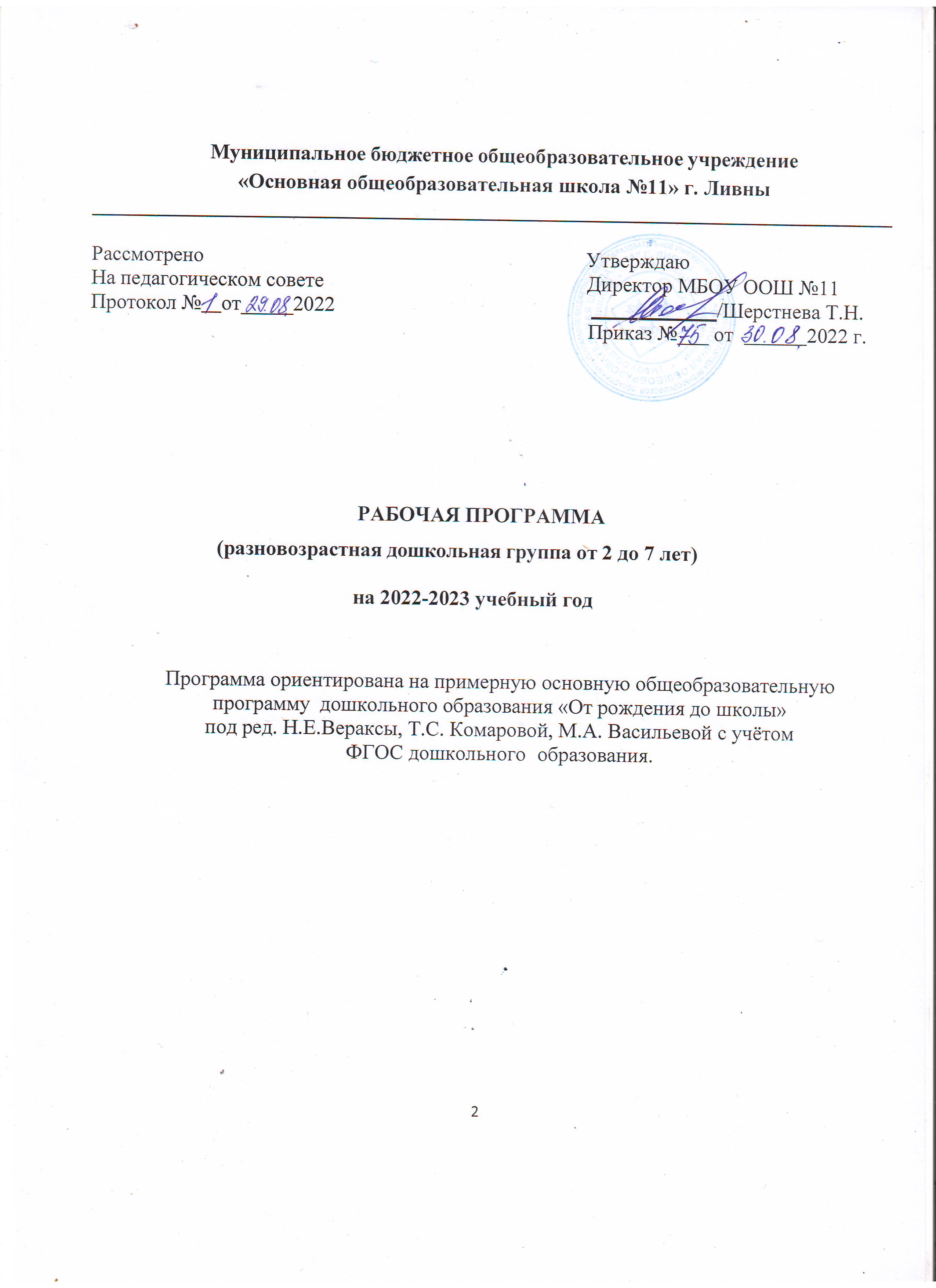 СОДЕРЖАНИЕ:Целевой раздел.Пояснительная записка.Принципы и подходы к формированию рабочей программыЦели и задачи.Режим дня.Возрастные особенности детей.Годовые задачи.Перечень программ, технологий, пособий, используемых в  данной группе.Содержательный разделОсобенности образовательного процесса в разновозрастной  группе.Годовое комплексно – тематическое планирование.Расписание непосредственно образовательной деятельности.Примерный объём непосредственно образовательной деятельности в разновозрастной группе.Формы организации образовательного процесса.Задачи воспитания и развития по образовательным областям.Сохранение и укрепление здоровья воспитанников.Организационный раздел1.Условия реализации рабочей образовательной программы  разновозрастной группы.2.Взаимосвязь с родителями.3.Комплексное планирвание.Целевой разделПояснительная запискаСогласно Федеральному закону «Об образовании в Российской Федерации»от 29 декабря 2012 г. №273-ФЗ дошкольное образование является уровнем общего образования наряду с начальным общим, основным общим и средним общим образованием.Именно в дошкольном детстве закладываются ценностные установки развития личности ребенка, основы его идентичности, отношения к миру, обществу, семье и самому себе.Программа направлена на создание социальной ситуации развития дошкольников, социальных и материальных условий, открывающих возможности позитивной социализации ребенка, формирования у него доверия к миру, к людям и к себе, его личностного и познавательного развития, развития инициативы и творческих способностей посредством культуросообразных и возрастосообразных видов деятельности в сотрудничестве со взрослыми и другими детьми, а также на обеспечение здоровья и безопасности детей.Рабочая программа рассчитана на 2022-23 учебный год.Рабочая образовательная программа разновозрастной группы МБОУ ООШ №11разработана в соответствии :-Уставом МБОУ ООШ №11;- Нормативными документами МБОУ ООШ №11;-Основной образовательной программой МБОУ ООШ №11.Рабочая образовательная программа обеспечивает развитие детей в возрасте от 2-7 лет с учетом их возрастных и индивидуальных особенностей по  основным направлениям – физическому, социально – личностному,познавательно – речевому и художественно – эстетическому, единство воспитательных, развивающих и обучающих целей и задач процесса образования.                            2.Принципы и подходы к формированию ООП:   Организация педагогического процесса в разновозрастной группе имеет свои особенности и сложности, требует от педагога знания программных требований всех возрастных групп, умения сопоставлять их с возрастными и индивидуальными особенностями детей, способности правильно распределять внимание, понимать и видеть каждого ребёнка и всю группу в целом, обеспечивать развитие детей в соответствии с их возможностями. Воспитатель должен так спланировать и организовать учебно-воспитательный процесс в разновозрастной группе, чтобы привлечь каждого воспитанника к активному участию в образовательном процессе, независимо от возраста, пола и индивидуальных особенностей.    Содержание рабочей образовательной программы воспитателя разновозрастной группы соответствует основным положениям возрастной психологии и дошкольной педагогики и выстроено по принципу развивающего образования, целью которого является всестороннее развитие ребенка и обеспечивает единство воспитательных и обучающих целей и задач. Рабочая образовательная программа воспитателя разновозрастной группы сформирована в соответствии с принципами и подходами, определёнными ФГОС ДО.     Организация образовательной деятельности (ООД) с детьми, в основе которой доминирует игровая деятельность, в зависимости от программного  содержания, проводятся подгруппами и индивидуально – это обязательное условие организации жизни в разновозрастной группе.	Взаимоотношения взрослого и ребенка развиваются в направлении предоставления дошкольнику большей самостоятельности («Я – сам! ») и обогащения его деятельности новым содержанием. Выполнение программных задач происходит путем использования комплексно – тематического планирования, в форме совместной      деятельности воспитателя и детей, и взаимодействия с семьями воспитанников, которая планируется и организуется с целью решения определенных задач развития и воспитания с учётом возрастных особенностей и интересов детей, предпочтение отдаётся игровому построению всего образа жизни детей.Среди подходов к формированию Программы можно выделить:1) личностно-ориентированный, который предусматривает ориентацию педагогического процесса воспитания с учетом того, что развитие личности ребенка является главным критерием его эффективности.  Механизм реализации данного подхода — создание условий для развития  личности на основе изучения ее задатков, способностей, интересов,склонностей с учетом признания уникальности личности, ее интеллектуальной и нравственной свободы, права на уважение;2) деятельностный- связан с организацией целенаправленной воспитательной деятельности в общем контексте образовательного процесса:ее структурой, взаимосвязанными мотивами и целями, видами деятельности, формами и методами воспитания, возрастными особенностями ребенка при включении в воспитательную деятельность;3) аксиологический (ценностный) предусматривает организацию  воспитания на основе общечеловеческих ценностей или этические, нравственные ценности. 4) компетентностный, в котором основным результатом образовательной деятельности становится формирование готовности воспитанниковсамостоятельно действовать в ходе решения актуальных задач;5) диалогический, предусматривающий становление личности, развитие ее творческих возможностей, самосовершенствование в условиях равноправных взаимоотношений с другими людьми, построенных по принципу диалога;6) системный - в качестве методологического направления, в основе  которого лежит рассмотрение объекта как целостного множества элементов в совокупности отношений и связей между ними;7) средовой, предусматривающий использование возможностей внутренней и внешней среды образовательного учреждения в воспитании и развитии личности ребенка.                                       3. Цели и задачи программыЦелью программы является проектирование социальных ситуаций развития ребенка и развивающей предметно-пространственной среды, обеспечивающих позитивную социализацию, мотивацию и поддержку индивидуальности детей через общение, игру, познавательно - исследовательскую деятельность и другие формы активности.Программа составлена в соответствии с Федеральным законом «Об образовании в Российской Федерации», содействует взаимопониманию и сотрудничеству между людьми, обеспечивает развитие способностей каждого ребенка, формирует личность ребенка в соответствии с принятыми в семье и обществе духовно-нравственными и социокультурными ценностями в целях интеллектуального, духовно-нравственного, творческого и физического развития человека, удовлетворения его образовательных потребностей и интересов.Цели Программы достигаются через решение следующих задач:1) охрана и укрепление физического и психического здоровья детей, в том числе их эмоционального благополучия;2) создание благоприятных условий развития детей в соответствии с их возрастными и индивидуальными особенностями, развитие способностей и творческого потенциала каждого ребенка как субъекта отношений с другими детьми, взрослыми и миром;3) объединение обучения и воспитания в целостный образовательный процесс на основе духовно-нравственных и социокультурных ценностей, принятых в обществе правил и норм поведения в интересах человека, семьи, общества;4) формирование общей культуры личности детей, развитие их социальных, нравственных, эстетических, интеллектуальных, физических качеств, инициативности, самостоятельности и ответственности ребенка, формирование предпосылок учебной деятельности;5) формирование социокультурной среды, соответствующей возрастным и индивидуальным особенностям детей;6) обеспечение психолого-педагогической поддержки семьи и повышение компетентности родителей (законных представителей) в вопросах развития и образования, охраны и укрепления здоровья детей;7) обеспечение преемственности целей, задач и содержания дошкольного общего и начального общего образования.Рабочая программа детализирует и раскрывает содержание стандарта, определяет общую стратегию обучения, воспитания и развития детей в соответствии с целями, определенными стандартом.Данная цель достигается	в процессе разнообразных видов детскойдеятельности: игровой, коммуникативной, трудовой, познавательно- исследовательской, продуктивной, музыкально-художественной, чтения;реализуется через  выполнение задач ООП дошкольной разновозрастной группы:1) способствовать благоприятной адаптации в детском саду, установлению положительных отношений с воспитателем и детьми в группе;2) обеспечивать физическое развитие детей, своевременное овладение ОВД     и элементарными культурно – гигиеническими навыками;3) способствовать развитию самостоятельности, овладению разнообразными способами действий, приобретение навыков самообслуживания, игровой деятельности и общения;4) воспитывать доброжелательное отношение детей к окружающему;5) формировать представления о здоровом образе жизни через привитие культурно - гигиенических навыков, обучение уходу за своим телом, формирование элементарных представлений о строении собственного тела, назначении органов, выработку осознанного отношения к своему здоровью;6) воспитывать у детей любовь к матери, Родине, родному дому, своим близким, родной природе, родному краю.Для достижения	результатов первостепенное значение имеют следующие факторы:1) забота об эмоциональном благополучии и своевременном всестороннем     развитии каждого ребенка;2) создание в группах атмосферы гуманного и доброжелательного  отношения ко всем воспитанникам, что позволяет растить их общительными, добрыми, любознательными, инициативными, стремящимися к самостоятельности и творчеству;3) максимальное использование разнообразных видов детской деятельности,  их интеграция в целях повышения эффективности воспитательно- образовательного процесса;4) вариативность использования образовательного материала, позволяющая развивать творчество в соответствии с интересами и наклонностями каждого ребенка;5) единство подходов к воспитанию детей в условиях дошкольного образовательного учреждения и семьи;6) соблюдение в работе детского сада и начальной школы преемственности, исключающей умственные и физические перегрузки в содержании образования детей дошкольного возраста, обеспечивая давление        предметного обучения.Рабочая программа составлена с учётом интеграции образовательных областей, содержание детской деятельности распределено по месяцам и неделям и представляет систему, рассчитанную на один учебный год.Рабочая программа предназначена для детей 2-7 лет (разновозрастная группа) и рассчитана на 36 недель, что соответствует комплексно-тематическому планированию по программе «От рождения до школы» под ред. Н.Е. Вераксы, Т.С. Комаровой, М.А. Васильевой.Реформы системы образования предъявляют новые требования к планированию и организации образовательного процесса в ДОУ. В соответствии с ФГОС, современный детский сад - это место, где ребёнок получает опыт широкого эмоционально-практического взаимодействия со взрослыми и сверстниками в наиболее значимых для его развития сферах жизни и видах деятельности.Основная задача воспитателя - наполнить повседневную жизнь группы интересными делами, проблемами, идеями, включить каждого ребёнка всодержательную деятельность, способствовать реализации детских интересов и жизненной активности. Особенно актуальна эта задача для воспитателяразновозрастной группы детского сада.Основываясь на этих положениях, разработана рабочая программа образовательной работы для разновозрастной группы, предполагающая реализацию положений ФГОС, направленных на развитие личности ребёнка и организацию образовательной деятельности ДОУ в соответствии с новыми нормативными документами в системе дошкольного образования.Рабочая образовательная программа разработана для построения системы педагогической деятельности разновозрастной группы, обеспечения гарантии качества содержания, создания условий для практического освоения задачобразовательных областей, обеспечения индивидуального развития и раскрытия творческого потенциала каждого ребенка.Рабочая образовательная программа воспитателя обеспечивает развитие детей в возрасте от 2-7 лет с учётом их возрастных и индивидуальных особенностей по основным образовательным областям: физическому развитию, социально – коммуникативному, познавательному и художественно – эстетическому, речевому, единство воспитательных, развивающих и обучающих целей и задач процесса образования.4.Режим дня (Холодный период)Режим дня(Теплый период)5.Возрастные особенности детей2 - 3ЛЕТ.   На третьем году жизни дети становятся самостоятельнее. Продолжает развиваться предметная деятельность, ситуативно-деловое общение ребенка и взрослого; совершенствуются восприятие, речь, начальные формы произвольного поведения, игры, наглядно-действенное мышление. Развитие предметной деятельности связано с усвоением культурных способов действия с  различными предметами. В ходе совместной со взрослыми предметной деятельности продолжает развиваться понимание речи. Слово отделяется от ситуации и приобретаетсамостоятельное значение. Дети продолжают осваивать названия окружающих предметов, учатся выполнять простые словесные просьбы взрослых в пределах видимой наглядной ситуации. Количество понимаемых слов значительно возрастает. Совершенствуется регуляция поведения в результате обращения взрослых к ребенку, который начинает понимать не только инструкцию, но и рассказ взрослых. Интенсивно развивается активная речь детей.К 3 годам они осваивают основные грамматические структуры, пытаются строить простые предложения, в разговоре с взрослым используют практически все части речи. Активный словарь достигает примерно 1000-1500 слов.К концу третьего года жизни речь становится средством общения ребенка со сверстниками. В этом возрасте у детей формируются новые виды деятельности: игра, рисование, конструирование. Игра носит процессуальный характер, главное в ней — действия. Они совершаются с игровыми предметами, приближенными к реальности. В середине третьего года жизни появляются действия с предметами-заместителями. Появление собственно изобразительной деятельности обусловлено тем, что ребенок уже способен сформулировать намерение изобразить какой- либо предмет.Типичным является изображение человека в виде «головоногая» — окружности и отходящих от нее линий. К третьему году жизни совершенствуются зрительные и слуховые ориентировки, что позволяет детям безошибочно выполнять ряд заданий: осуществлять выбор из двух-трех предметов по форме, величине и цвету; различать мелодии; петь.Совершенствуется слуховое восприятие, прежде всего фонематический слух. К 3 годам дети воспринимают все звуки родного языка, но произносят их с большими искажениями. Основной формой мышления становится наглядно- действенная. Ее особенность заключается в том, что возникающие в жизни ребенка проблемные ситуации разрешаются путем реального действия с предметами. Для детей этого возраста характерна неосознанность мотивов, импульсивность и зависимость чувств и желаний от ситуации. Дети легко заражаются эмоциональным состоянием сверстников. Однако в этот период начинает складываться и произвольность поведения. Она обусловлена развитием орудийных действий и речи. У детей появляются чувства гордости и стыда, начинают формироваться элементы самосознания, связанные с идентификацией с именем и полом. Завершается ранний возраст кризисом 3 лет. Ребенок осознает себя как отдельного человека, отличного от взрослого. У него формируется образ Я.Кризис часто сопровождается рядом отрицательных проявлений:негативизмом, упрямством, нарушением общения со взрослым и др. Кризис может продолжаться от нескольких месяцев до двух лет. Но его может и не быть.    Изобразительная деятельность ребенка зависит от его представлений о предмете. В этом возрасте они только начинают формироваться. Графические образы бедны. У одних детей в изображениях отсутствуют детали, у других рисунки могут быть более детализированы. Дети уже могут использовать цвет.     Большое значение для развития мелкой моторики имеет лепка. Младшие дошкольники способны под руководством взрослого вылепить простые предметы. Известно, что аппликация оказывает положительное влияние на развитие восприятия. В этом возрасте детям доступны простейшие виды аппликации.     Конструктивная деятельность в младшем дошкольном возрасте ограничена возведением несложных построек по образцу и по замыслу. В младшем дошкольном возрасте развивается перцептивная деятельность. Дети от использования пред эталонов — индивидуальных единиц восприятия — переходят к сенсорным эталонам — культурно выработанным средствам восприятия. К концу младшего дошкольного возраста дети могут воспринимать до пяти и более форм предметов и до семи и более цветов, способны дифференцировать предметы по величине, ориентироваться в пространстве группы детского сада, а при определенной организации образовательного процесса и в помещении всего дошкольного учреждения.     Развиваются память и внимание. По просьбе взрослого дети могут запомнить 3-4 слова и 5-6 названий предметов. К концу младшего дошкольного возраста они способны запомнить значительные отрывки из любимых произведений.     Продолжает развиваться наглядно-действенное мышление. При этом преобразования ситуаций в ряде случаев осуществляются на основе целенаправленных проб с учетом желаемого результата.     Дошкольники способны установить некоторые скрытые связи и отношения между предметами. В младшем дошкольном возрасте начинает развиваться воображение, которое особенно наглядно проявляется в игре, когда одни объекты выступают в качестве заместителей других. Взаимоотношения детей обусловлены нормами и правилами. В результате целенаправленного воздействия они могут усвоить относительно большое количество норм, которые выступают основанием для оценки собственных действий и действий других детей. Взаимоотношения детей ярко проявляются в игровой деятельности. Они скорее играют рядом, чем активно вступают во взаимодействие. Однако уже в этом возрасте могут наблюдаться устойчивые избирательные взаимоотношения. Конфликты возникают преимущественно по поводу игрушек. Положение ребенка в группе сверстников во многом определяется мнением воспитателя.      В младшем дошкольном возрасте можно наблюдать соподчинение мотивов поведения в относительно простых ситуациях. Сознательное управление поведением только начинает складываться; во многом поведение ребенка ещеситуативно. Вместе с тем можно наблюдать и случаи ограничения собственных побуждений самим ребенком, сопровождаемые словесными указаниями.     Начинает развиваться самооценка, при этом дети в значительной мере ориентируются на оценку воспитателя. Продолжает развиваться также их половая идентификация, что проявляется в характере выбираемых игрушек и   сюжетов.Возрастные особенности детей3 – 4 ЛЕТ.В возрасте 3-4 лет ребенок постепенно выходит за пределы семейного круга. Его общение становится внеситуативным. Взрослый становится для ребенка не только членом семьи, но и носителем определенной общественной функции.Желание ребенка выполнять такую же функцию приводит к противоречию с его реальными возможностями. Это противоречие разрешается через развитие игры, которая становится ведущим видом деятельности в дошкольном возрасте.Главной особенностью игры является ее условность: выполнение одних действий с одними предметами предполагает их отнесенность к другим действиям с другими предметами.Основным содержанием игры младших дошкольников являются действия с игрушками и предметами-заместителями. Продолжительность игры небольшая.Младшие дошкольники ограничиваются игрой с одной - двумя ролями и простыми, неразвернутыми сюжетами. Игры с правилами в этом возрасте только начинают формироваться. Условия жизни в это время стремительно расширяются: рамки семьи раздвигаются до пределов улицы, города, страны. Ребенок открывает для себя мир человеческих отношений, разных видов деятельности и общественных функций. Он испытывает сильное желание включиться во взрослую жизнь, активно в ней участвовать, что, конечно, ему еще недоступно. Он стремится к самостоятельности. Из этого противоречия рождается ролевая игра — самостоятельная деятельность детей, моделирующая жизнь взрослых. Ребенок начинает осознавать, что он — индивидуальность, приобретает интерес к телесной конструкции человека.Активность и неутомимость малышей в этом возрасте проявляются в постоянной готовности к деятельности. Ребёнок уже умеет гордиться успехами своих действий, критически оценить, результаты своего труда. Формируется способность к целеполаганию: он может более чётко представить результат, сравнить с образцом, выделить отличие. На основе наглядно-действенного мышления к 4 годам начинает формироваться наглядно-образное мышление. Другими словами, происходит постепенный отрыв действий ребёнка от конкретного предмета, перенос ситуации в «как будто».Младшие дошкольники начинают осознавать особенности своего произношения. Развивается звуковая сторона речи. Интенсивно растет словарный запас ребенка.Развивается грамматический строй речи. Детьми усваиваются тонкие закономерности морфологического порядка (строение слова) и синтаксического (построение фразы).У младших дошкольников память непроизвольная, характеризуется образностью. Преобладает узнавание, а не запоминание. Ребенок не ставит перед собой цели что-то запомнить или вспомнить и не владеет специальными способами запоминания. Ребенок быстро запоминает стихотворения, сказки, рассказы, диалоги из фильмов, сопереживает их героям, что расширяет сферу познавательной деятельности ребенка. Хорошо запоминается только то, что было непосредственно связано с его деятельностью, было интересно эмоционально окрашено. То, что запомнилось, сохраняется надолго. Ребенок постепенно учится повторять, осмысливать, связывать материал в целях запоминания, использовать связи при воспоминании.Для детей этого возраста характерно смешение элементов из различных источников, реального и сказочного. Фантастические образы, возникающие у малыша, эмоционально насыщенны и реальны для него.В эмоциональном плане  характерны резкие перепады настроения. Эмоциональное состояние продолжает зависеть от физического комфорта. На настроение начинают влиять взаимоотношения со сверстниками и взрослыми, поэтому характеристики, которые ребёнок даёт другим людям, очень субъективны. И всё же эмоционально здоровому дошкольнику присущ оптимизм. Уже в младшем дошкольном возрасте ребенок сравнительно легко может принять решение в ситуации выбора одного предмета из нескольких, не реагировать на привлекательный предмет. Включаясь в новые системы отношений, новые виды деятельности появляются, соответственно, и новые мотивы, связанные с формирующейся самооценкой, самолюбием, мотивы достижения успеха, соревнования, соперничества; мотивы, связанные с моральными нормами, и некоторые другие. Малыш начинает чётко осознавать, кто он и какой он. Внутренний мир ребёнка начинает наполняться противоречиями:  он стремится к самостоятельности и в то же время не может справиться с задачей без помощи взрослого, он любит близких, они для него очень значимы, но он не может не злиться на них из-за ограничения свободы. К трём годам у него в большей или меньшей степени формируется характер, ребенок он научается действовать человеческими способами, у него складывается определённое отношение к себе. С одной стороны, попытки отделить своё «Я» и формирования своих собственных желаний – тенденция прогрессивная. Но с другой, при объективном отсутствии умения высказывать своё мнение малыш выбирает наиболее доступный способ: противопоставление себя взрослым. Единственная цель ребёнка – дать понять окружающим, что у него есть своя точка зрения и все должны с ней считаться. Это проявление самостоятельности, самоутверждения.Для ребёнка становиться важным его успешность или неуспешность в делах и играх. Он начинает остро и бурно реагировать на оценки, учиться самостоятельно оценивать результаты своей деятельности.По отношению к окружающим у ребёнка формируется собственная внутренняя позиция, которая характеризуется осознанием своего поведения и интересом к миру взрослых.Развитие ребёнка непосредственно зависит от того, как он взаимодействовал с взрослым. Возможны два варианта:а) если взрослый в целом позитивно оценивал личность ребёнка, тактично и аргументированно указывал на недостатки и промахи, умел поддержать и похвалить за старание и инициативность, то ребёнок научится гордиться собой и своими успехами;б) если взрослый стремится добиться подчинения любой ценой, наказывает за своеволие, стремится подловить на обмане, то, скорее всего, у ребёнка разовьётся желание противостоять взрослому, победить его и ответно добиться своего.         В 3-4 года дети начинают усваивать правила взаимоотношений в группе сверстников, а затем косвенно контролироваться взрослыми.Возрастные особенности детей4 – 5 ЛЕТ.     В игровой деятельности детей среднего дошкольного возраста появляются ролевые взаимодействия. Они указывают на то, что дошкольники начинают отделять себя от принятой роли. В процессе игры роли могут меняться. Игровые действия начинают выполняться не ради них самих, а ради смысла игры.     Происходит разделение игровых и реальных взаимодействий детей. Значительное развитие получает изобразительная деятельность. Рисунок становится предметным и детализированным. Графическое изображение человека характеризуется наличием туловища, глаз, рта, носа, волос, иногда одежды и ее деталей.    Совершенствуется техническая сторона изобразительной деятельности. Дети могут рисовать основные геометрические фигуры, вырезать ножницами, наклеивать изображения на бумагу и т. д. Усложняется конструирование.     Постройки могут включать 5-6 деталей. Формируются навыки конструирования по собственному замыслу, а также планирование последовательности действий.Двигательная сфера ребенка характеризуется позитивными изменениями мелкой и крупной моторики. Развиваются ловкость, координация движений.Дети в этом возрасте лучше, чем младшие дошкольники, удерживают равновесие, перешагивают через небольшие преграды. Усложняются игры с мячом. К концу среднего дошкольного возраста восприятие становится более развитым. Дети оказываются способными назвать форму, на которую похож тот или иной предмет. Они могут вычленять в сложных объектах простые формы и из простых форм воссоздавать сложные объекты.Дети способны упорядочить группы предметов по сенсорному признаку — величине, цвету; выделить такие параметры, как высота, длина и ширина.Совершенствуется ориентация в пространстве. Возрастает объем памяти. Дети запоминают до 7-8 названий предметов. Начинает складываться произвольное запоминание: дети способны принять задачу на запоминание, помнят поручения взрослых, могут выучить небольшое стихотворение и т. д.Начинает развиваться образное мышление. Дети оказываются способными использовать простые схематизированные изображения для решения несложных задач. Они могут строить по схеме, решать лабиринтные задачи. Развивается предвосхищение. На основе пространственного расположения объектов дети могут сказать, что произойдет в результате их взаимодействия. Однако при этом им трудно встать на позицию другого наблюдателя и во внутреннем плане совершить мысленное преобразование образа.Для детей этого возраста особенно характерны известные феномены Ж. Пиаже: сохранение количества, объема и величины. Например, если ребенку предъявить три черных кружка из бумаги и семь белых кружков из бумаги и спросить: «Каких кружков больше — черных или белых?», большинство ответят, что белых больше. Но если спросить: «Каких больше — белых или бумажных?», ответ будет таким же — больше белых. Продолжает развиваться воображение. Формируются такие его особенности, как оригинальность и произвольность. Дети могут самостоятельно придумать небольшую сказку на заданную тему. Увеличивается устойчивость внимания. Ребенку оказывается доступнойсосредоточенная деятельность в течение 15-20 минут. Он способен удерживать в памяти при выполнении каких-либо действий несложное условие.В среднем дошкольном возрасте улучшается произношение звуков и дикция.Речь становится предметом активности детей. Они удачно имитируют голоса животных, интонационно выделяют речь тех или иных персонажей. Интерес вызывают ритмическая структура речи, рифмы. Развивается грамматическая сторона речи. Дети занимаются словотворчеством на основе грамматических правил.Речь детей при взаимодействии друг с другом носит ситуативный характер, а при общении со взрослым становится вне ситуативной. Изменяется содержание общения ребенка и взрослого. Оно выходит за пределы конкретной ситуации, в которой оказывается ребенок. Ведущим становится познавательный мотив. Информация, которую ребенок получает в процессе общения, может быть сложной и трудной для понимания, но она вызывает интерес.У детей формируется потребность в уважении со стороны взрослого, для  них оказывается чрезвычайно важной его похвала. Это приводит к их повышенной обидчивости на замечания. Повышенная обидчивость представляет собой возрастной феномен. Взаимоотношения со сверстниками характеризуются избирательностью, которая выражается в предпочтении одних детей другим. Появляются постоянные партнеры по играм.В группах начинают выделяться лидеры. Появляются конкурентность,  соревновательность. Последняя важна для сравнения себя с другими, что ведет к развитию образа Я ребенка, его детализации.Основные достижения возраста связаны с развитием игровой деятельности; появлением ролевых и реальных взаимодействий; с развитием изобразительнойдеятельности; конструированием по замыслу, планированием; совершенствованием восприятия, развитием образного мышления и воображения; развитием памяти, внимания, речи, познавательной мотивации, совершенствования восприятия; формированием потребности в уважении со стороны взрослого.Возрастные особенности детей5 – 6 лет.Дети шестого года жизни уже могут распределять роли до начала игры и строят свое поведение, придерживаясь роли. Игровое взаимодействие сопровождается речью, соответствующей и по содержанию, и интонационно взятой роли. Речь, сопровождающая реальные отношения детей, отличается от ролевой речи. Дети начинают осваивать социальные отношения и понимать подчиненность позиций в различных видах воздействий, представления о развитии.Кроме того, продолжают совершенствоваться обобщения деятельности взрослых, одни роли становятся для них более привлекательными, чем другие.При распределении ролей могут возникать конфликты, связанные с субординацией ролевого поведения. Наблюдается организация игрового пространства, в котором выделяются смысловой «центр» и «периферия». (В  игре «Больница» таким центром оказывается кабинет врача, в игре «Парикмахерская» — зал стрижки, а зал ожидания выступает в качестве       периферии игрового пространства.) Действия детей в играх становятся разнообразными.Развивается изобразительная деятельность детей. Это возраст наиболее активного рисования. В течение года дети способны создать до двух тысяч рисунков. Рисунки могут быть самыми разными по содержанию: это и жизненные впечатления детей, и воображаемые ситуации, и иллюстрации к фильмам и книгам. Обычно рисунки представляют собой схематичные изображения различных объектов, но могут отличаться оригинальностью композиционного решения, передавать статичные и динамичные отношения.Рисунки приобретают сюжетный характер; достаточно часто встречаются многократно повторяющиеся сюжеты с небольшими или, напротив, существенными изменениями. Изображение человека становится более детализированным и пропорциональным. По рисунку можно судить о половой    принадлежности и эмоциональном состоянии изображенного человека.Конструирование характеризуется умением анализировать условия, в которых протекает эта деятельность. Дети используют и называют различные деталидеревянного конструктора. Могут заменить детали постройки в зависимости от имеющегося материала. Овладевают обобщенным способом обследования образца. Способны выделять основные части предполагаемой постройки.Конструктивная деятельность может осуществляться на основе схемы, по замыслу и по условиям. Появляется конструирование в ходе совместной деятельности.Дети могут конструировать из бумаги, складывая ее в несколько раз (два, четыре, шесть сгибаний); из природного материала. Они осваивают два способа конструирования:от природного материала к художественному образу (в этом случае ребенок«достраивает» природный материал до целостного образа, дополняя его различными деталями);от художественного образа к природному материалу (в этом случае ребенок подбирает необходимый материал, для того чтобы воплотить образ).Продолжает совершенствоваться восприятие цвета, формы и величины, строения предметов; представления детей систематизируются. Дети различают по светлоте и называют не только основные цвета и их оттенки, но и промежуточные цветовые оттенки; форму прямоугольников, овалов, треугольников. Воспринимают величину объектов, легко выстраивают в ряд — по возрастанию или убыванию — до десяти различных предметов. Однако дети могут испытывать трудности при анализе пространственного положения объектов, если сталкиваются с несоответствием формы и их пространственного расположения.Это свидетельствует о том, что в различных ситуациях восприятие представляет для дошкольников известные сложности, особенно если они должны одновременно учитывать несколько различных и при этом противоположных признаков. В старшем дошкольном возрасте продолжает развиваться образное мышление. Дети способны не только решить задачу в наглядном плане, но и совершить преобразования объекта, указать, в какой последовательности объекты вступят во взаимодействие, и т.д.   Однако подобные решения окажутся правильными только в том случае, если дети будут применять адекватные мыслительные средства. Среди них можно выделить схематизированные представления, которые возникают в процессе наглядного моделирования; комплексные представления, отражающие  представления детей о системе признаков, которыми могут обладать объекты, а также представления, отражающие стадии преобразования различных объектов и явлений (представления о цикличности изменений): представления о смене времен года, дня и ночи, об увеличении и уменьшении объектов в результате различных, что является основой словесно-логического мышления.В дошкольном возрасте у детей еще отсутствуют представления о классах объектов. Объекты группируются по признакам, которые могут изменяться, однако начинают формироваться операции логического сложения и умножения классов. Так, например, старшие дошкольники при группировании объектов могут учитывать два признака (цвет и форму (материал) и т.д. Как показали исследования отечественных психологов, дети старшего дошкольного возраста способны рассуждать и давать адекватные причинные объяснения, если анализируемые отношения не выходят за пределы их наглядного опыта.Развитие воображения в этом возрасте позволяет детям сочинять достаточно оригинальные и последовательно разворачивающиеся истории. Воображение будет активно развиваться лишь при условии проведения специальной работы по его активизации.Продолжают развиваться устойчивость, распределение, переключаемость внимания. Наблюдается переход от непроизвольного к произвольному вниманию. Продолжает совершенствоваться речь, в том числе ее звуковая сторона. Дети могут правильно воспроизводить шипящие, свистящие и сонорные звуки.Развиваются фонематический слух, интонационная выразительность речи при чтении стихов в сюжетно-ролевой игре и в повседневной жизни.Совершенствуется грамматический строй речи. Дети используют практически все части речи, активно занимаются словотворчеством. Богаче становится лексика: активно используются синонимы и антонимы. Развивается связная речь. Дети могут пересказывать, рассказывать по картинке, передавая не только главное, но и детали.Достижения этого возраста характеризуются распределением ролей в игровой деятельности; структурированием игрового пространства; дальнейшим развитием изобразительной деятельности, отличающейся высокой продуктивностью; применением в конструировании обобщенного способа обследования образца. Восприятие характеризуется анализом сложных форм объектов; развитие мышления сопровождается освоением мыслительных средств (схематизированные представления, комплексные представления, представления о цикличности изменений); развиваются умение обобщать, причинное мышление, воображение, произвольное внимание, речь, образ Я.Возрастные особенности детей6 – 7 лет.В сюжетно-ролевых играх дети седьмого года жизни начинают осваивать сложные взаимодействия людей, отражающие характерные значимые жизненные ситуации, например, свадьбу, рождение ребенка, болезнь, трудоустройство и т. д. Игровые действия становятся более сложными, обретают особый смысл, который не всегда открывается взрослому. Игровое пространство усложняется. В нем может быть несколько центров, каждый из которых поддерживает свою сюжетную линию.При этом дети способны отслеживать поведение партнеров по всему игровому пространству и менять свое поведение в зависимости от места в нем.Так, ребенок уже обращается к продавцу не просто как покупатель, а какпокупатель-мама или покупатель-шофер и т. п. Исполнение роли акцентируется  не только самой ролью, но и тем, в какой части игрового пространства эта роль воспроизводится. Например, исполняя роль водителя автобуса, ребенок командует пассажирами и подчиняется инспектору ГИБДД. Если логика игры требует появления новой роли, то ребенок может по ходу игры взять на себя новую роль, сохранив при этом роль, взятую ранее.Дети могут комментировать исполнение роли тем или иным участником          игры. Образы из окружающей жизни и литературных произведений, передаваемые детьми в изобразительной деятельности, становятся сложнее. Рисунки приобретают более детализированный характер, обогащается их цветовая гамма. Более явными становятся различия между рисунками мальчиков и девочек. Мальчики охотно изображают технику, космос, военные действия и т. п. Девочки обычно рисуют женские образы: принцесс, балерин, моделей и т. д. Часто встречаются и бытовые сюжеты: мама и дочка, комната и т. д. При правильном педагогическом подходе у детей формируются художественно-творческие способности в изобразительной деятельности.     Изображение человека становится еще более детализированным и пропорциональным. Появляются пальцы на руках, глаза, рот, нос, брови, подбородок. Одежда может быть украшена различными деталями. Дети подготовительной к школе группы в значительной степени освоиликонструирование из строительного материала. Они свободно владеют обобщенными способами анализа как изображений, так и построек; не только               анализируют основные конструктивные особенности различных деталей, но и определяют их форму на основе сходства со знакомыми им объемными предметами. Свободные постройки становятся симметричными и пропорциональными, их строительство осуществляется на основе зрительной ориентировки. Дети быстро и правильно подбирают необходимый материал.Они достаточно точно представляют себе последовательность, в которой будет осуществляться постройка, и материал, который понадобится для ее выполнения; способны выполнять различные по степени сложности постройки                 как по собственному замыслу, так и по условиям.В этом возрасте дети уже могут освоить сложные формы сложения из листа бумаги и придумывать собственные, но этому их нужно специально обучать.Данный вид деятельности не просто доступен детям —он важен для углубления их пространственных представлений.9 Усложняется конструирование из природного материала. Детям уже доступны целостные композиции по предварительному замыслу, которые могут передавать сложные отношения, включать фигуры людей и животных в различных условиях. У детей продолжает развиваться восприятие, однако они не всегда могут одновременно учитывать несколько различных признаков. Развивается образное мышление, однако воспроизведение метрических отношений затруднено. Это легко проверить, предложив детям воспроизвести на листе бумаги образец, на котором нарисованы девять точек, расположенных не на одной прямой. Как правило, дети не воспроизводят метрические отношения между точками: при наложении рисунков друг на друга точки детского рисунка не совпадают с точками образца.Продолжают развиваться навыки обобщения и рассуждения, но они в значительной степени еще ограничиваются наглядными признаками ситуации. Продолжает развиваться воображение, однако часто приходится констатировать снижение развития воображения в этом возрасте в сравнении со старшей группой. Это можно объяснить различными влияниями, в том числе и средств массовой информации, приводящими к стереотипности детских образов.Продолжает развиваться внимание, оно становится произвольным. В некоторых видах деятельности время произвольного сосредоточения достигает    30 минут. У дошкольников продолжает развиваться речь: ее звуковая сторона, грамматический строй, лексика.Развивается связная речь. В высказываниях детей отражаются как расширяющийся словарь, так и характер обобщений, формирующихся в этом возрасте. Дети начинают активно употреблять обобщающие существительные, синонимы, антонимы, прилагательные и т.д.В результате правильно организованной образовательной работы у детей развивается диалогическая и некоторые виды монологической речи. В подготовительной к школе группе завершается дошкольный возраст. Его основные достижения связаны с освоением мира вещей как предметов человеческой культуры; дети осваивают формы позитивного общения с людьми; развивается половая идентификация, формируется позиция школьника.К концу дошкольного возраста ребенок обладает высоким уровнем познавательного и личностного развития, что позволяет ему в дальнейшем   успешно учиться в школе.6. Годовые задачиОсновная цель:- создание образовательного пространства, направленного на непрерывноенакопление ребёнком культурного опыта деятельности и общения в процессе активного взаимодействия с окружающей средой, общения с другими детьми и взрослыми при решении задач социально- коммуникативного, познавательного, речевого, художественно- эстетического и физического развития в соответствии с возрастными и индивидуальными особенностями.Задачи:- сохранение и укрепление здоровья детей, создание комфортных условий жизнедеятельности для развития физических, интеллектуальных и личностных качеств;- создание обогащённой предметно-пространственной среды, способствующей развитию качеств личности дошкольника в различных видах деятельности;- совершенствование профессионального мастерства педагогов во взаимодействии с родителями воспитанников;- продолжить работу по внедрению в воспитательно-образовательный процесс инновационных образовательных технологий.Продолжить работу по оптимизации оздоровительной деятельности; обеспечению эмоционального благополучия и удовлетворение духовных и физических потребностей детей; построению педагогического процесса на основе игровых педагогических   технологий; оказаниею необходимой консультативно-практической помощи семьям   дошкольников; обогащению и совершенствованию детской речи; обеспечению преемственности дошкольного и начального школьного образования.Литература:7.Перечень программ, технологий, пособийОт рождения до школы. Примерная основная общеобразовательная программа дошкольного образования / под ред. Н. Е. Вераксы, Т. С. Комаровой М. А. Васильевой. - М. : Мозаика-Синтез, 2011Вместе с куклой я расту: познавательно-игровые занятия с детьми 2-7 лет/ авт.-сост. О. Р. Меремьянина. - Волгоград : Учитель, 2012.Давыдова, О. И. Беседы об ответственности и правах ребёнка / О. И.Давыдова, С. М. Вялкова. - М. ; ТЦ Сфера, 2008. (Вместе с детьми.)Дыбша, О. В. Что было до... : Игры-путешествия в прошлое предметов / О. В. Дыбина. - М. : ТЦ Сфера, 2004. цв. вкл. - (Вместе с детьми.)Ковалёва, Г. А. Воспитывая маленького гражданина... : практическое пособие для работников ДОУ / Г. А. Ковалёва. - М. : АРКТИ, 2003. (Развитие и воспитание дошкольника.)Комплексные занятия с детьми 3-7 лет : формирование мелкой моторики, развитие речи / авт.-сост. Н. Л. Стефанова. ~ Волгоград : Учитель, 2012Окружающий мир : интегрированные занятия с детьми 4-7 лет / авт.-сост. М. П. Костюченко. - Волгоград: Учитель, 2012.Организация деятельности детей на прогулке. Вторая младшая группа / авт.- сост. В. Н. Кастрыкина, Г. П. Попова. - Волгоград : Учитель, 2012.Организация деятельности детей на прогулке. Подготовительная группа / авт.-сост, Т. Г. Кобзева, И. А. Холодова, Г. С. Александрова. — Изд. 2-е. - Волгоград: Учитель, 2013.Организация деятельности детей на прогулке. Средняя группа / авт.-сост. Т. Г. Кобзева, И. А. Холодова, Г. С. Александрова. - Изд. 2-е. - Волгоград : Учитель, 2013.Организация деятельности детей на прогулке. Старшая группа / авт.-сост.Т. Г. Кобзева, Г. С. Александрова, И. А. Холодова. - Изд. 2-е. — Волгоград: Учитель, 2013.От осени до лета (детям о природе и временах года в стихах, загадках,чаях и поверьях) : для воспитателей детских садов имузыкальных руководителей / сост. Л. А. Владимирская. - Изд. 2-е. - Волгоград : Учитель, 2012.Пальчиковые игры и упражнения для детей 2~7 лет / сост. Т. В. Калинина [и др.]. — Волгоград : Учитель, 2012.Развивающие игры для детей 2-7 лет / авт.-сост. Е. Н. Михина. - Волгоград: Учитель, 2012.Система музыкально-оздоровительной работы в детском саду: занятия, игры, упражнения / авт.-сост. О. Н. Арсеневская. - Волгоград : Учитель, 2012Содержательный раздел1.Особенности образовательного процесса в разновозрастной группеОсобенности планирования образовательного процесса в разновозрастной группе связаны с отбором содержания, форм и методов, используемых в работе с детьми одновременно младшего, среднего и старшего дошкольного возраста. В данной рабочей программе предлагаются варианты объединения детей общей тематикой образовательного процесса, с постепенным усложнениемпедагогических задач для детей разного возраста. В освоении темы участвуют дети младшего, среднего и старшего возраста, но характер их участия, педагогические цели определяются в соответствии с возрастными возможностями каждой подгруппы детей. Такое тематическое содержание, которое одинаково значимо для детей разных возрастных групп, в основу которого положена идея интеграции содержания всех образовательных областей вокруг единой, общей темы, что соответствует принципу развивающего образования. При одинаковом содержании деятельности дети решают разные программные задачи и выполняют их на разном качественном уровне, соответствующем возрасту и индивидуальным особенностям детей.Планирование построено на адекватных возрасту формах работы с детьми, основной из которых и ведущим видом деятельности для них является игра, поэтому освоение содержания всех образовательных областей предусмотрено в игровой деятельности, а также в коммуникативной, двигательной, музыкальной, трудовой, изобразительной, познавательно-исследовательской деятельности, восприятии художественной литературы и фольклора, конструировании.Предусмотрена такая организация образовательного процесса, чтобы каждый ребёнок мог проявить свои качества, способности, предпочтения и получить удовольствие от совместной познавательной, творческой, игровой деятельности со сверстниками и детьми другого возраста.2.Годовое комплексно-тематическое планирование3.Расписание НОДРабочая программа представлена в виде комплексно-тематического планирования с использованием следующих направлений:ЗдоровьеФизическая культура.Социализация.Труд.Безопасность.Познание.Коммуникация.Чтение художественной литературы.Художественное творчество.Музыка.Модель ежедневного планирования представлена на одну рабочую неделю. В планировании учтены все проектные требования ФедеральногоГосударственного образовательного стандарта дошкольного образования. Основное содержание программы охватывает следующие образовательные области:- социально – коммуникативное развитие (направления «Труд», «Безопасность, «Социализация»);- познавательное развитие (направления «Окружающий мир», «Математическое развитие»);- речевое развитие (направления «Развитие речи», «Чтение художественной литературы»);- художественно – эстетическое развитие (направления «Музыка», «Художественное творчество»);- физическое развитие (направления «Здоровье», «Физическая культура»).Таким образом, образовательные области реализуются интегративно, по направлениям:физическая культура, здоровье, безопасность, труд, социализация, коммуникация, познание, чтение художественной литературы, музыка, художественное творчество.Направление « Коммуникация» присутствует везде.Планирование представлено в виде перспективного плана на каждый месяц.В рабочей программе даны целевые ориентиры в соответствии с ФГОС дошкольного образования. Это социальные и психологические характеристики личности ребенка на этапе завершения дошкольного образования.Программа учитывает принцип культурособразности, поэтому темы и разделы могут быть дополнены, переставлены или частично изменены в связи спрофессиональной необходимостью.Распределение тематики полностью соответствует примерной программе «От рождения до школы», которая предусматривает вариативный компонент.4. Примерный объем организованной образовательной деятельности в разновозрастной группеДети в возрасте от 3 до 4 лет 10 занятий в неделю длительностью по 15 минут; Дети в возрасте от 4 до 5 лет 10 занятий в неделю длительностью по 20 минут; Дети в возрасте от 5 до 6 лет 13 занятий в неделю длительностью по 25 минут; Дети в возрасте от 6 до 7 лет 14занятий в неделю длительностью по 30 минут на пятидневную неделю под редакцией Н.Е. Вераксы., М.А. Васильевой.5.Формы организации ОП- организованная – образовательная деятельность;- образовательная деятельность в ходе режимных моментов;- самостоятельная деятельность детей;- взаимодействие с семьями воспитанников- игры;- беседы;- чтение художественной литературы;- наблюдение;- реализация проектов;- экспериментирование;- экскурсии;- дежурство- просмотр телепередач, мультфильмов;- конструирование;- праздники;- собрания;- открытые просмотры;- наглядная информация и др.               6.Задачи воспитания  и развития по образовательным областям Физическое развитие:Физическое развитие включает приобретение опыта в следующих видах деятельности детей: двигательной, в том числе связанной с выполнением упражнений, направленных на развитие таких физических качеств, как координация и гибкость; способствующих правильному формированию опорно- двигательной системы организма, развитию равновесия, координации движения, крупной и мелкой моторики обеих рук, а также с правильным, не наносящем ущерба организму, выполнением основных движений (ходьба, бег, мягкие прыжки, повороты в обе стороны), формирование начальных представлений о некоторых видах спорта, овладение подвижными играми с правилами; становление целенаправленности и саморегуляции в двигательнойсфере; становление ценностей здорового образа жизни, овладение его элементарными нормами и правилами (в питании, двигательном режиме, закаливании, при формировании полезных привычек и др.).Задачи:- развитие физических качеств(скорость, сила, гибкость, выносливость, и координация;- накопление и обогащение двигательного опыта детей (овладение основными движениями);- формирование у воспитанников потребности в двигательной активности и физическом совершенствовании.- сохранение и укрепление физического и психического здоровья детей;- воспитание культурно-гигиенических навыков.Познавательное развитие:   Познавательное развитие предполагает развитие интересов детей,любознательности и познавательной мотивации; формирование познавательных действий, становление сознания; развитие воображения и творческойактивности; формирование первичных представлений о себе, других людях, объектах окружающего мира, о свойствах и отношениях объектов окружающего мира (форме, цвете, размере, материале, звучании, ритме, темпе, количестве,числе, части и целом, пространстве и времени, движении и покое, причинах и следствиях и др.), о малой родине и Отечестве, представлений о культурныхценностях нашего народа, об отечественных традициях и праздниках, о планете Земля как общем доме людей, об особенностях ее природы, многообразии стран и народов мира.Речевое развитие:- владение речью как средством общения;- обогащение активного словаря;- развитие связной, грамматически правильной диалогической и монологической речи;- развитие звуковой и интонационной культуры речи, фонематического слуха;- знакомство с книжной культурой, детской литературой, понимание на  слух текстов различных жанров детской литературы;- формирование звуковой аналитико – синтетической активности как предпосылки обучения грамоте.Социально- коммуникативное развитие:- присвоение норм и ценностей, принятых в обществе, включая моральные и нравственные ценности;- развитие общения и взаимодействия ребёнка со взрослыми и  сверстниками;- становление самостоятельности, целенаправленности и саморегуляции собственных действий;- развитие социального и эмоционального интеллекта, эмоциональной отзывчивости, сопереживания;- формирование готовности к совместной деятельности;- формирование уважительного отношения и чувства принадлежности к своей семье и сообществу детей и взрослых в организации;- формирование позитивных установок к различным видам труда и творчества.Художественно- эстетическое развитие:- развитие предпосылок ценностно – смыслового восприятия и понимания произведений искусства (словесного, музыкального, изобразительного), мира природы;- становление эстетического отношения к окружающему миру;- формирование элементарных представлений о видах искусства;- восприятие музыки, художественной литературы, фольклора;- стимулирование сопереживания персонажам художественных произведений;- реализация самостоятельной творческой деятельности детей (изобразительной, конструктивно-модельной, музыкальной и др.)Сохранение и укрепление здоровья воспитанников. Закаливающие мероприятия в дошкольной разновозрастной группе:- ежедневная утренняя гимнастика в дошкольной разновозрастной группе (весенне – летний период на улице);- физкультминутки во время НОД;- физкультурные занятия (в носках);- прогулки: дневная, вечерняя;- сон с доступом воздуха +16 - +19;- хождение босиком;- утренний приём на улице в летнее время;- солнечные и воздушные ванны;- дыхательная гимнастики;- элементы обширного умывания; - воздушно-температурный режим;- облегчённая одежда;- мониторинг детского развития                                Организационный раздел               1.Условия реализации рабочей                     образовательной программы разновозрастной группы(Создание предметно – развивающей среды)   Создание и обновление предметно-развивающей среды в дошкольной разновозрастной группе связано с ее влиянием на физическое и интеллектуальное развитие ребенка, с развитием самостоятельности детей, включенностью в игровую или другую детскую деятельность, их эмоциональным комфортом, а также, с реализацией ФГОС ДО к структуре основной общеобразовательной программы дошкольного образования.Разновозрастная группа представляет собой систему пространств, в которой развёртываются определённые функциональные процессы, связанные сжизнеобеспечением детей и их полноценным развитием и рассматривается как объект проектирования.     Развивающая среда по содержанию соответствует реализуемой программе, по насыщенности и разнообразию обеспечивает занятость каждого ребенка, эмоциональное благополучие и психологическую комфортность. Предметно - развивающая среда строится на основе учета принципов построения развивающей среды.     Мониторинг достижения планируемых промежуточных результатов освоения программы и уровень развитие интегративных качеств детей разновозрастной группы осуществляется 2 раза в год (октябрь, май). В мониторинге используются те методы, применение которых позволяет получить объем информации в оптимальные сроки. Результаты мониторинга образовательного процесса (уровни овладения необходимыми навыками и умениями по образовательным областям).            2.Работа с родителями.Содержание направлений работы с семьей по образовательным         направлениям:«Здоровье»:информирование родителей о факторах, влияющих на физическое здоровье ребенка (спокойное общение, питание, закаливание, движение).«Физическая культура»:привлечение родителей к участию в совместных с детьми физкультурных праздниках и других мероприятиях)«Безопасность»:знакомство родителей с опасными для здоровья ребенка ситуациями (дома, на дороге, в лесу, у водоема) и способами поведения в них;информировать родителей о том, что должны делать дети в случае непредвиденной ситуации; при необходимости звонить по телефонам экстренной помощи – «01», «02», «03»:«Социализация»заинтересовать родителей в развитии игровой деятельности детей, обеспечивающей успешную социализацию, усвоение гендерного поведения;сопровождать и поддерживать семью в реализации воспитательных воздействий.«Труд»:изучить традиции трудового воспитания в семьях воспитанников;проводить совместные с родителями конкурсы, акции поблагоустройству и озеленению территории детского сада, ориентируясь на потребности и возможности детей и научно обоснованные принципы и нормативы.«Познание»:ориентировать родителей на развитие у ребенка потребности к познанию, общению со взрослыми и сверстниками;совместно с родителями планировать маршруты выходного дня .«Коммуникация»:развивать у родителей навыки общения, используя семейные коммуникативные тренинги.демонстрировать ценность и уместность как делового, так и эмоционального общения.«Чтение художественной литературы»:доказывать родителям ценность домашнего чтения;поддерживать контакты семьи с детской библиотекой.«Художественное творчество»:поддержать стремление родителей развивать художественную деятельность детей в детском саду и дома;привлекать родителей к активным формам совместной с детьмидеятельности способствующим возникновению творческого вдохновения.«Музыка»:раскрыть возможности музыки как средства благоприятного воздействия на здоровье ребенка.информировать родителей о концертах самодеятельных коллективов, проходящих в учреждениях  культуры.3.Комплексное планированиепо образовательным направлениям: познание, коммуникация, музыка, художественное творчество, чтение художественной литературы, физическая культура, труд, безопасность, здоровье, социализация.(разновозрастная группа) (2022-2023 учебный год).Разновозрастная дошкольная группаРазновозрастная дошкольная группаВремяРежимные моменты 7.00-8.00 Прием детей, самостоятельная деятельность, игры8.00-8.10 Утренняя гимнастика8.10-8.45Подготовка к завтраку, завтрак8.45-10.30Самостоятельная деятельность, игры9.00-11.20Подготовка к прогулке, прогулка11.20-11.50Возвращение с прогулки, самостоятельная деятельность, игры11.50-12.20Подготовка к обеду, обед12.20-15.00Подготовка ко сну, дневной сон15.00-15.20Подъем, воздушные процедуры15.20-15.40Подготовка к полднику, полдник15.40-16.40Самостоятельная деятельность, игры16.40-17.00Подготовка к ужину, ужин17.00-18.00Подготовка к прогулке, прогулка, уход детей домойРазновозрастная дошкольная группаРазновозрастная дошкольная группаВремяРежимные моменты 7.00-8.00 (на воздухе)Прием детей, самостоятельная деятельность, игры8.00-8.10 (на воздухе)Утренняя гимнастика8.10-8.45Подготовка к завтраку, завтрак8.45-9.00Самостоятельная деятельность, игры9.00-11.20Подготовка к прогулке, прогулка11.20-11.50Возвращение с прогулки, самостоятельная деятельность, игры11.50-12.20Подготовка к обеду, обед12.20-15.00Подготовка ко сну, дневной сон15.00-15.20Подъем, воздушные процедуры15.20-15.40Подготовка к полднику, полдник15.40-16.40Самостоятельная деятельность, игры16.40-17.00Подготовка к ужину, ужин17.00-18.00Подготовка к прогулке, прогулка, уход детей домойТемаРазвернутое содержание работыВарианты мероприятийДень знаний (4-я	неделя августа – 1-я неделясентября)Развивать у детей познавательную мотивацию, интерес к школе, книге. Формировать дружеские, доброжелательные отношения между детьми.Продолжать знакомить с детским садом как ближайшим социальным окружением ребенка(обратить внимание на произошедшие изменении: покрашен забор, появились новые столы), расширять представления о профессиях сотрудников детского сада.Праздник "День знаний», Демонстрируют  своиспособности.Осень(2-я	–	4-янедели сентябряРасширять представления детей об осени.Развивать умение устанавливать простейшие связи между явлениями живой и неживой природы (похолодало — исчезли бабочки, отцвели цветы и т. д.), вести сезонные наблюдения. Расширятьпредставления о сельскохозяйственных профессиях, о профессии лесника. Расширять знания об овощах и фруктах (местных, экзотических). Расширять представления о правилах безопасного поведения на природе. Воспитывать бережное отношение к природе. Формировать элементарные экологические представленияПраздник«Осень». Выставка детского творчества.Мой город, моя  страна, моя планета(1-я – 2-я недели октября)Знакомить с родным городом.Формировать начальные представления о родном крае, его истории и культуре. Воспитывать любовь к родному краю. Расширять представления о видах транспорта и его назначении. Расширятьпредставления о правилах поведения в городе, элементарных правилах дорожного движения.Расширять представления о профессиях. Познакомить с некоторыми выдающимися людьми, прославившими       РоссиюСпортивный праздник.День народного единства(3-я неделяоктября – 2-я неделяноября)Расширять представления детей о родной стране, о государственных праздниках. Сообщать детям элементарные сведения об истории России. Углублять и уточнять представления о Родине – России.Поощрять интерес детей к событиям, происходящим в стране, воспитывать чувство гордости за её достижения. Закреплять знания о флаге, гербе и гимне России. Расширять представления о Москве _ главном городе, столице России. Рассказывать детям о Ю.А.Гагарине и других героев космоса. Воспитывать уважение к людям разных национальностей и ихобычаям.ПраздникДень	Народного единства.Новый год(3-я неделяноября	-4-я неделядекабря)Привлекать детей к активному и разнообразному участию в подготовке к празднику и его проведении. Поддерживать чувство удовлетворения, возникающее при участии в коллективной предпраздничной деятельности. Знакомить с основами праздничной культуры. Формировать эмоционально положительное отношение к предстоящему празднику, желаниеактивно участвовать в его подготовке. Поощрять стремление поздравить близких с праздником, преподнести подарки, сделанные своими руками.Продолжать знакомить с традициями празднования Нового года в различных странах.Праздник "Новый	год»,Выставка детского       творчества.Зима(1-я – 4-янедели января)Продолжать знакомить с зимой, с зимними видами спорта. Расширять представления детей о зиме. Развивать умение устанавливать простейшие связи между явлениями живой и неживой природы. Развивать умение вести сезонные наблюдения, замечать красоту зимней природы, Знакомить с зимними видами спорта. Формировать представления о безопасном поведении людей зимой. Формировать исследовательский и познавательный интерес в ходе экспериментирования с   водой и льдом,     Закреплять     знания о свойствах снега и льда. Расширять представления о местах, где всегдазима, о   животных   Арктики и Антарктики.Праздник «Зима». Выставка      детскоготворчества.День защитника Отечества(1-я	–	3-янедели февраля)Расширять представления детей о Российской армии. Рассказывать о трудной, но почётной обязанности защищать Родину, охранять её спокойствие и безопасность; о том, как в годы войн храбро сражались и защищали нашу страну от врагов прадеды, деды, отцы. Воспитывать в духе патриотизма, любви к Родине. Знакомить с разными родами войск, боевой техникой. Формировать у мальчиков стремление быть сильными, смелыми, стать защитниками Родины;воспитывать у девочек уважение к мальчикам как будущим защитникам Родины.Праздник, посвященный Дню защитника Отечества.Выставка детского  творчества.Международныйженский день(4-я неделяфевраля -1-я неделямарта)Организовывать все виды детской деятельности  вокруг темы семьи,    любви к маме, бабушке. Воспитывать уважение к воспитателям. Расширять гендерные представления. Привлекать детей к изготовлению подарков маме, бабушке, воспитателям. Воспитывать бережное и чуткое отношение к самым близким людям,формировать потребность радовать близких добрыми делами.Праздник "8 Марта",Выставкадетского    творчества.Народная культура	и традиции(2-я -4-янедели    марта)Знакомить с народными традициями и обычаями. Расширять      представления об искусстве, традициях и обычаях народов России. Продолжать знакомить детей с народными песнями, плясками. Расширять представления о разнообразии народного искусства, художественных промыслов. Воспитывать интерес к искусству родного края;Фольклорный праздник.Выставкадетского  творчества.Весна(1-я – 2-я недели апреля)Формировать у детей обобщенные представления о весне приспособленности растений и животных к изменениям в природе. Расширять знания о характерных признаках весны; о прилёте птиц; о связи между явлениями живой и неживой природы и сезонными видами труда; о весенних изменениях в природе.Праздник«Весна».		День Земли-22	апреля.Выставкадетского          творчества.День Победы(3-я неделяапреля – 1-я неделя мая)Воспитывать детей в духе патриотизма. Любви к Родине. Расширять знания о героях Великой Отечественной войны, о победе нашей страны в войне. Знакомить с памятниками героям Великой отечественной войны. Рассказать детям о воинских наградах дедушек, бабушек, родителей. Рассказывать о преемственности поколений защитников Родины: от былинных богатырей до героев Великой Отечественной войны.Праздник, посвященный Дню Победы.Выставка детского творчества.ЛетоФормировать у детей обобщенные представления о лете как времени года; признаках лета. Расширять и обогащать представления о влиянии тепла. солнечного света на жизнь людей, животных и растений (природа «расцветает», созревает много ягод, Фруктов, овощей; много корма для зверей, птиц и их детёнышей); представления о съедобных и несъедобных грибах.Праздник «Лето»,Спортивный праздник.Выставкадетского  творчества.В	летний	период	детский	сад	работаетПроводятся досуги и развлечения художественно-эстетического и спортивного характера.В	летний	период	детский	сад	работаетПроводятся досуги и развлечения художественно-эстетического и спортивного характера.Праздник«Лето».	День защиты окружающейсреды	-5июня. Разновозрастная дошкольная группаРазновозрастная дошкольная группаРазновозрастная дошкольная группаРазновозрастная дошкольная группаДень неделиВремя проведенияЗанятие ГруппаПонедельник9.00-9.25.9.35.-10.05.10.15.-10.45.ФЦКМ МузыкальноеФЭМПОбщееОбщееПодготовительнаяВторник9.00-9.30.9.40.-10.00.10.10.-10.35.ФЭМПРисованиеФизкультурноеПодготовительнаяМладшая и средняяОбщееСреда9.00-9.30.9.40.-10.05.10.15.-10.40.   15.50.-16.15.Подготовка к обучению грамоте/ФЭМПФЭМПРисованиеФизкультурноеПодготовительная/Младшая СредняяСтаршая, подготовительнаяОбщееЧетверг9.00-9.30.9.40.-10.05.10.15.-10.45.11.00.-11.25.Подготовка к обучению грамоте/ФЭМППодготовка к обучению грамотеЛепка/аппликация ФизкультурноеПодготовительная,старшаяСтаршаяОбщееОбщееПятница9.00-9.25.9.35.-10.05.10.15.-10.40.Развитие речиМузыкальноеРисованиеОбщееОбщееСтаршая/ подготовительнаяНаименование дисциплиныМладшая я группаСредняя группаСтаршая группаПодготовительная группаРазвитие речи1122Познавательноеразвитие1122Формирование элементарных математическихпредставлений1112Рисование1122ЛепкаАппликация         1черед.          1черед.         1черед.                 1черед.Игры состроительным материаломИгры с дидактическимматериаломФизическое воспитание3333Музыкальноевоспитание2222ВСЕГО ЗАНЯТИЙ10101314Освоение образователь- н ыхнаправленийМладшая группаСредняя группаСтаршая группаПодготовитель- н ая группаСЕНТЯБРЬСЕНТЯБРЬСЕНТЯБРЬСЕНТЯБРЬСЕНТЯБРЬПонедельникПонедельникПонедельникПонедельникПонедельникПознаниеТема:Ознакомление детей с цветом. Результат:освоениеосновных цветов.Тема: Ближайшее социальное окружение:расширение представлени я опрофессияхРезультат: развитие познаватель-   н оймотивации, интерес к профессиям.Тема: Вмире людей. Моя семья. Результат: знаниелюдей ближайшего окружения, членовсвоей семьи.Тема: Здания. Анализ схем и конструкций. Результат:анализ объектов с точки зрения практического использования заданныхусловий.КоммуникацияТема:Доброжелатель-но е общение.Результат: Проявление доброжелатель-но сти по отношению к окружающим.Тема: Формирование словаря на основе знаний о ближайшем окружении.Результат:развитиекомпонентов устной речи.Тема:Свободное общение со взрослыми и детьми.Результат:развитие связной речив различных формахдетскойдеятельност и.Тема: Речевой этикет.Результат:развитие связной речи –диалогической и монологической.Художествен-но– эстетическое творчествоМузыкаТема: Пение и слушание«Дождик» Музыкально- ритмические движения«Дождик». Результат:овладениепевческими и ритмическими навыками.Тема:«Дождик» закличка. Музыкально- ритмические движения«Спрячемся  от дождика». Результат: овладениепевческими и ритмическим  навыками.Тема:Слушание и пение«Листопад» муз. Т. Попатенко.Музыкально-ритмические движения«Укрываемс я от дождя». Результат: овладение певческими иритмически минавыками.Тема: Слушание и пение«Листопад» муз. Т. Попатенко.Музыкально- ритмические движения.  Этюды«Дождик». Результат: овладениепевческими и ритмическими навыками.ВторникВторникВторникВторникВторникИнтеграция:Тема:Культурно- гигиенические навыкиРезультат:Сформирован-но сть навыковСамостоятель-но го умывания.Тема:Культурно- гигиенические навыкиРезультат: овладение навыкамиаккуратного приема пищи.Тема:Культурно- гигиенические навыкиРезультат: закрепление уменийаккуратно одеваться и раздеваться.Тема:Культурно- гигиенические навыкиРезультат: воспитание привычки вешать одежду в определенномпорядке.социально –Тема:Культурно- гигиенические навыкиРезультат:Сформирован-но сть навыковСамостоятель-но го умывания.Тема:Культурно- гигиенические навыкиРезультат: овладение навыкамиаккуратного приема пищи.Тема:Культурно- гигиенические навыкиРезультат: закрепление уменийаккуратно одеваться и раздеваться.Тема:Культурно- гигиенические навыкиРезультат: воспитание привычки вешать одежду в определенномпорядке.коммуникативТема:Культурно- гигиенические навыкиРезультат:Сформирован-но сть навыковСамостоятель-но го умывания.Тема:Культурно- гигиенические навыкиРезультат: овладение навыкамиаккуратного приема пищи.Тема:Культурно- гигиенические навыкиРезультат: закрепление уменийаккуратно одеваться и раздеваться.Тема:Культурно- гигиенические навыкиРезультат: воспитание привычки вешать одежду в определенномпорядке.ное развитие,Тема:Культурно- гигиенические навыкиРезультат:Сформирован-но сть навыковСамостоятель-но го умывания.Тема:Культурно- гигиенические навыкиРезультат: овладение навыкамиаккуратного приема пищи.Тема:Культурно- гигиенические навыкиРезультат: закрепление уменийаккуратно одеваться и раздеваться.Тема:Культурно- гигиенические навыкиРезультат: воспитание привычки вешать одежду в определенномпорядке.здоровьеТема:Культурно- гигиенические навыкиРезультат:Сформирован-но сть навыковСамостоятель-но го умывания.Тема:Культурно- гигиенические навыкиРезультат: овладение навыкамиаккуратного приема пищи.Тема:Культурно- гигиенические навыкиРезультат: закрепление уменийаккуратно одеваться и раздеваться.Тема:Культурно- гигиенические навыкиРезультат: воспитание привычки вешать одежду в определенномпорядке.Физическоеразвитие(физическаякультура )Тема: РазвитиефизическихкачествРезультат:накопление иобогащениедвигательногоопыта.Тема: РазвитиефизическихкачествРезультат:накопление иобогащениедвигательногоопыта.Тема: РазвитиефизическихкачествРезультат:накопление иобогащениедвигательногоопыта.Тема: РазвитиефизическихкачествРезультат:накопление иобогащениедвигательногоопыта.Социально –коммуникатив ное развитие (безопасность)Тема:Формирование ОБЖРезультат: соблюдение правил поведения в д/с.Тема:Формирование ОБЖРезультат:соблюдает элементарные правила поведения на улице и втранспорте.Тема:Формирование ОБЖРезультат:соблюдает элементарные правила дорожного движения.Тема:Формирование ОБЖРезультат: понимает значениесигналовсветофора.Программные рекомендации:Подвижные игры: «Птички и птенчики»,«Бегите комне», «Поезд»,«Найди свой цвет», «Поймай комара»,«Попади вкруг», «Найди свое место».Подвижные игры:«Самолеты»,«Бездомный заяц», «Зайцы и волк», «Пастух и стадо», «Мяч через сетку»,«Прятки»Подвижные игры«Кто лучше прыгнет»,«Школа мяча»,«Эстафетапарами», «Кто быстрее».Подвижные игры:«Жмурки»,«Лягушка и цапля»,«Охотники и звери»,«Дорожка препятствий«Гори, гори ясно».СредаСредаСредаСредаСредаСенсорное развитиеТема: Цвет,форма,величина,осязаемыесвойствапредметов.Результат:усвоениевозрастныхсенсорныхэталоновТема: Цвет,форма,величина,органы чувств(осязание,зрение, слух, вкус,обоняние).Результат:усвоениевозрастныхсенсорныхэталоновТема: Цвет,форма,величина,расположение впространстве.Результат:усвоение возрастныхсенсорныхэталоновТема: Цвет,форма,величина,развитие мелкоймоторики рук вразных видах деятельности.Результат:усвоениевозрастныхсенсорныхэталоновПознавательно-исследовательская ипродуктивнаядеятельностьТема:Конструктивные умения.Результат:расположениепредметов, замена одних деталей другими.Тема:Строительныедетали (куб,кирпичик,брусок).Результат: создание построек иконструкций.Тема:Постройки иконструкции(дома,спортивное иигровое оборудование)Результат: сооружение построек позаданной теме.Тема:Сооружениеразличныхконструкций(мост дляпешеходов, мост для транспорта).Результат:созданиемоделей из разных видовконструкторовФормировани еэлементарных математическ ихпредставлени йТема:Количество:общиепризнаки предметов (все мячикруглые, один, много и т.д.). Результат: знать общееколичествопредметов.Тема:Количество исчет:числительные по порядку.Результат:называтьчислительные по порядку.Тема:Количество:разбиватьмножество на части и воссоединять их.Результат: знать и уметь создаватьмножество изразличных покачествуэлементов.Тема:Количество:составные частимножества.Результат:сформированнос ть уменийвидетьсоставные части множества.Развитие всех компонентов речи, чтение художественн ой литературыТема:Название иназначениепредметоводежды, обуви.Результат:формирование словаря.Тема:Активизациясловаря наосновесуществительн ыхобозначающих профессии.Результат:активизациясловарногозапаса.Тема:Прилагательныехарактеризующие свойства и качества предметов (белый снег, сахар, мел)Результат:обогащениесловаряприлагательными.Тема:Природоведческий словарь.Результат:обогащение словаря.ПрограммныерекомендацииРечевые игры:Сказка«Рукавичка»,«Быстроножкаи серая одежка», «Три лисички»,«Гуси- лебеди».Речевые игры:«Петушок ибобовоезернышко»,«Пальцы»Речевые игры:«Царевналягушка»,«Сказка о цареСалтане», «Белый домик»Речевые игры:«Василисапрекрасная»,«Горныевершины», «Три ржаныхколоска» и др.ЧетвергЧетвергЧетвергЧетвергЧетвергСоциализация(социально –коммуникативное развитие)Тема: Я и моясемьяРезультат:формированиецелостнойкартины мираи расширениекругозора вчастипредставленийо себе,гендернойпринадлежности, семье,родном крае,государстве,мире.Тема: Я хочубыть похожимна..Результат:формированиецелостнойкартины мира ирасширениекругозора вчастипредставленийо себе,гендернойпринадлеж-ности, семье,родном крае,государстве,мире.Тема: Людиразныхпрофессийнужны городуРезультат:формированиецелостнойкартины мира ирасширениекругозора вчастипредставленийо себе,гендернойпринадлеж- ности, семье,родном крае,государстве,мире.Тема: В мирезнаменитыхлюдей ипочётныхпрофессийРезультат:формированиецелостнойкартины мира ирасширениекругозора вчастипредставлений осебе, гендернойпринадлежности, семье, родномкрае,государстве,мире.Труд(Социально –коммуникативное развитие)Тема:Коллективноетворческоедело (КТД)взрослых идетей посозданиюподелок длявыставки «Чтонам осеньпринесла».Результат:способностьучаствовать вколлективномтворческом деле.Тема:Совместнаядеятельностьвзрослых идетей посозданиюсемейного мини– проекта «Мирувлеченийнашей семьи».Результат:Взаимодейст-вие сосверстниками,проявление инициативы.Тема:Совместныедействия детейпоизготовлениюатрибутов ксюжетнымиграм, поуборке участка,по уходу заобитателямиживого уголка идругие.Результат:приобретениетворческого опыта.Тема:Совместныедействия детейпо изготовлениюатрибутов киграм, пооформлениюборт журнала,по оснащению«научнойлаборатории» идругое.Результат:Способностьучаствовать в коллективномтворческом деле.Труд(Социально –коммуникативное развитие)Тема:Совместнаядеятельностьвзрослых идетей посозданиюсемейного мини– проекта «Мирувлеченийнашей семьи».Результат:Взаимодейст-вие сосверстниками,проявление инициативы.Тема:Совместныедействия детейпоизготовлениюатрибутов ксюжетнымиграм, поуборке участка,по уходу заобитателямиживого уголка идругие.Результат:приобретениетворческого опыта.Тема:Совместныедействия детейпо изготовлениюатрибутов киграм, пооформлениюборт журнала,по оснащению«научнойлаборатории» идругое.Результат:Способностьучаствовать в коллективномтворческом деле.Художествен- н ое творчество Тема:Рисование«Дождь идет на улице»,«Урожай ягод и фруктов»,«Погрузим овощи вмашины»,«Картинки об осени» и другое.Результат:формирование умений посозданию несложных сюжетныхкомпозиций.Тема:Рисование«Украсим бабушкино подворье»(нетрадиционн ые техники – тычком и другими).Результат:передача несложных сюжетов.Тема:Рисование внетрадиционны х техниках по теме «Мир профессий»Результат:овладениенетрадиционны ми техниками рисования.Тема: Рисование«Человек будущего»,«Семейнаяфотография»,«О какой тайне рассказывает натюрморт»,«Маски дляспектакля», «Пут ешественники», «Космическийсон» (в технике - пальчикипалитра»,«Космический коллаж» (в технике – выдувание), и другоеРезультат:овладениенетрадиционны ми техниками рисования.Пятница – день творческих проектов. Итоги детских достижений за неделю.Пятница – день творческих проектов. Итоги детских достижений за неделю.Первая половина дняПервая половина дняПознаниеЕдиный тематический семейно – групповой проект«Моя улица родная, а на ней наш детский сад»КоммуникацияЕдиный тематический семейно – групповой проект«Моя улица родная, а на ней наш детский сад»Чтениехудожественной литературыЕдиный тематический семейно – групповой проект«Моя улица родная, а на ней наш детский сад»ХудожественноетворчествоЕдиный тематический семейно – групповой проект«Моя улица родная, а на ней наш детский сад»МузыкаВторая половина дняВторая половина дняЗдоровьеЕдиный спортивно-творческий проект«Мы сильные, смелые, ловкие!»ФизическаякультураЕдиный спортивно-творческий проект«Мы сильные, смелые, ловкие!»СоциализацияЕдиный спортивно-творческий проект«Мы сильные, смелые, ловкие!»ТрудЕдиный спортивно-творческий проект«Мы сильные, смелые, ловкие!»БезопасностьЕдиный спортивно-творческий проект«Мы сильные, смелые, ловкие!»Освоение образователь- н ыхнаправленийМладшая группаСредняя группаСтаршая группаПодготови-тельная группаСЕНТЯБРЬСЕНТЯБРЬСЕНТЯБРЬСЕНТЯБРЬСЕНТЯБРЬЗдоровьеРазвитиефизическихкачеств иосновныхдвижений(освоениеосновныхкультурно-гигиенических навыков)Развитиефизическихкачеств иосновныхдвижений.Продолжениеосвоениякультурно-гигиенических навыков.Расширениепредставлений оздоровье издоровом образежизни.Мини-проект «Явырастуздоровым».Знаниеособенностейстроения ифункцийорганизмачеловека.Физическаякультура.Развитиефизическихкачеств иОсновныхдвижений (ходьба, бег, бросание,метание). Игры«Бегите к флажку»,«Поезд»,«Попади в круг»Развитиефизическихкачеств иОсновных движений (ходьба, бег, ползание,лазание). Игры«Бездомный заяц»,«Перелет птиц»,«Самолеты»Развитиефизическихкачеств иОсновных движений (ходьба, бег, прыжки, ловля, метание). Игры«Сделайфигуру», «Кто лучше прыгнет»«Охотники и зайцы»Развитиефизическихкачеств иОсновных движений (сила, быстрота, выносливость, ловкость,гибкость). Игры«Бег по кругу», «Горелки»Социализация.Проявление сочувствия к близкимчерезперсонажи различных произведени йпрограммы.Сюжетно- ролевая игра, соблюдение правил поведения в игре. Игры«Гараж»,«Магазин»,«Широкий мост».Сюжетно-ролевая игра.Согласование темы игры,распределение ролей.Игры«Покупатели и продавцы»,«Строители возвели дом для новоселов»,«Врачи спешат на помощь к больному»,«Магазин»,«Библиотека»,«Аптека»,«Салон красоты»,«Туристическое бюро», «Почта»,«Волонтеры»,«Бюро по трудоустройству», «Ферма»,«Овощеводы» и другие.Сюжетные игры:«Юные ученые»,«Путешественник и», «Театр»,«Изобретатели»,«Армия» и другое.Дидактические игры:«В какой театр купить билет»,«Собери изчастей целое» (бытовые предметы),«Путешествие по карте и глобусу»,«Морской бой», игры с обручами,«Фабрика»,«Материки».ТрудУчастие вуходе за растениямиВыполнениеИндивидуаль- ных иколлективных поручений.Самостоятельноодеваться и раздеваться в определеннойпоследователь- нос ти.Работа с бумагойи картоном, переплетаетбумажную основу полосками цветной бумаги.БезопасностьВыполнение элементарных правил поведения в детскомсаду.Безопасное поведение в подвижных играх (использовать программныеигры)Различает иназывает виды транспорта, объясняет их назначение.Различаетпроезжую часть, тротуар, подземныйпереход,пешеходный переход, зебра.ПознаниеЕдиный тематический семейно – групповой проект«Моя родная деревня, а в ней наш детский сад».Единый тематический семейно – групповой проект«Моя родная деревня, а в ней наш детский сад».Единый тематический семейно – групповой проект«Моя родная деревня, а в ней наш детский сад».Единый тематический семейно – групповой проект«Моя родная деревня, а в ней наш детский сад».КоммуникацияЕдиный тематический семейно – групповой проект«Моя родная деревня, а в ней наш детский сад».Единый тематический семейно – групповой проект«Моя родная деревня, а в ней наш детский сад».Единый тематический семейно – групповой проект«Моя родная деревня, а в ней наш детский сад».Единый тематический семейно – групповой проект«Моя родная деревня, а в ней наш детский сад».Чтениехудожественно й литературыЕдиный тематический семейно – групповой проект«Моя родная деревня, а в ней наш детский сад».Единый тематический семейно – групповой проект«Моя родная деревня, а в ней наш детский сад».Единый тематический семейно – групповой проект«Моя родная деревня, а в ней наш детский сад».Единый тематический семейно – групповой проект«Моя родная деревня, а в ней наш детский сад».Художествен- ное творчествоЕдиный тематический семейно – групповой проект«Моя родная деревня, а в ней наш детский сад».Единый тематический семейно – групповой проект«Моя родная деревня, а в ней наш детский сад».Единый тематический семейно – групповой проект«Моя родная деревня, а в ней наш детский сад».Единый тематический семейно – групповой проект«Моя родная деревня, а в ней наш детский сад».МузыкаЕдиный тематический семейно – групповой проект«Моя родная деревня, а в ней наш детский сад».Единый тематический семейно – групповой проект«Моя родная деревня, а в ней наш детский сад».Единый тематический семейно – групповой проект«Моя родная деревня, а в ней наш детский сад».Единый тематический семейно – групповой проект«Моя родная деревня, а в ней наш детский сад».Освоение образователь- н ыхнаправленийМладшая группаСредняя группаСтаршая группаПодготовитель ная группаОКТЯБРЬОКТЯБРЬОКТЯБРЬОКТЯБРЬОКТЯБРЬЗдоровьеРазвитиефизических качеств и основных движений (освоение основныхкультурно- гигиеническихнавыков)Развитиефизических качеств и основных движений.Продолжение освоениякультурно- гигиеническихнавыков.Расширение представлений о здоровье и здоровомобразе жизни. Мини-проект«Веселыесоревнования».Знание оптимальной двигательной нагрузкиФизическая культура.Развитиефизических качеств и основных движений (ходьба, бег, бросание,метание). Игры«Трамвай»,«Поймай комара»Развитиефизических качеств и основных движений (ходьба, бег, ползание,лазание).Игры «Цветные автомобили»,«Пастух и  стадо»Развитиефизических качеств и основных движений (ходьба, бег, прыжки, ловля,метание). Игры «Хитрая лиса»,«С кочки накочку», «Сбей мяч»Развитиефизических качеств и основных движений (сила, быстрота, выносливость, ловкость,гибкость).Игры «Жмурки»,«Перелет птиц»,«Догони свою пару»Социализация.Гендерная принадлежнос ть. Проект «Ядевочка, тымальчик»Гендерная принадлежност ь. Проект «В группе весело живем девочки и мальчики»Гендерная принадлежнос ть. Проект«Дружат внашей группе девочки имальчики»Гендернаяпринадлежность: Проект «Мы такие разные…»ТрудХозяйственно- бытовой труд ибезопасность. Проект«Игрушки в игровом уголке»Хозяйственно- бытовой труд и безопасность. Проект«Чистые игрушки в игровом уголке»Хозяйственно- бытовой труд ибезопасность. Проект«Любимые игрушки в игровом уголке»Хозяйственно- бытовой труд и безопасность. Проект «Наведи порядок в игровом уголке»БезопасностьХозяйственно- бытовой труд ибезопасность. Проект«Игрушки в игровом уголке»Хозяйственно- бытовой труд и безопасность. Проект«Чистые игрушки в игровом уголке»Хозяйственно- бытовой труд ибезопасность. Проект«Любимые игрушки в игровом уголке»Хозяйственно- бытовой труд и безопасность. Проект «Наведи порядок в игровом уголке»ПознаниеКоммуникацияВеличина (длинный, короткий).Определение количественно госоотношения двух групп предметов.Звуковаякультура речи.Развитиемоторики рече двигательногоаппарата.Величина (выше, ниже).Определениеколичественног о соотношения двух групп предметов.Звуковаякультура речи.Развитиеартикуляционн ого аппарата.Величина (толще, тоньше). Определение количественно госоотношения двух групп предметов.Звуковаякультура речи.Развитиефонематическ ого слуха.Величина (тяжелый, легкий).Определениеколичественного соотношения двух групп предметов.Звуковаякультура речи. Дикция.Величина (длинный, короткий).Определение количественно госоотношения двух групп предметов.Звуковаякультура речи.Развитиемоторики рече двигательногоаппарата.Величина (выше, ниже).Определениеколичественног о соотношения двух групп предметов.Звуковаякультура речи.Развитиеартикуляционн ого аппарата.Величина (толще, тоньше). Определение количественно госоотношения двух групп предметов.Звуковаякультура речи.Развитиефонематическ ого слуха.Величина (тяжелый, легкий).Определениеколичественного соотношения двух групп предметов.Звуковаякультура речи. Дикция.Чтениехудожественно й литературыЕдиный музыкально-художественный проект «Уголок русского  быта»Художественное творчествоЕдиный музыкально-художественный проект «Уголок русского  быта»МузыкаЕдиный музыкально-художественный проект «Уголок русского  быта»Освоение образовательн ыхнаправленийМладшая группаСредняя группаСтаршая группаПодготовитель ная группаНОЯБРЬНОЯБРЬНОЯБРЬНОЯБРЬНОЯБРЬЗдоровьеОвладение основными физическимиупражнениями (программным и).Игры скаталками,автомобилями, мячами,шарами.Развитиескоростных физических качеств,двигательной активности (попрограмме).Двигательная активность.Освоение ритмапластических движений, согласованность движений с музыкой.Игры «Мышеловка», «Сделай фигуру», «Караси и щука»,«Пожарные на ученье».Двигательная активность.Освоение ритмапластических движений, согласованность движений с музыкой.Игры «Мышеловка», «Сделай фигуру», «Караси и щука»,«Пожарные на ученье».Физическая культура.Овладение основными физическимиупражнениями (программным и).Игры скаталками,автомобилями, мячами,шарами.Развитиескоростных физических качеств,двигательной активности (попрограмме).Двигательная активность.Освоение ритмапластических движений, согласованность движений с музыкой.Игры «Мышеловка», «Сделай фигуру», «Караси и щука»,«Пожарные на ученье».Двигательная активность.Освоение ритмапластических движений, согласованность движений с музыкой.Игры «Мышеловка», «Сделай фигуру», «Караси и щука»,«Пожарные на ученье».Социализация.Проект «Я по     улице иду, в детский сад попаду».Содействие преобразовани ю социально личностныхкачеств в процессемоделировани яценностного, созидательного отношения дошкольника к внешнему мируПроект «Это город мой , а в нем нашдетский сад». Содействие преобразова-   н ию социально личностныхкачеств в процессемоделировани яценностного,гармоничного отношения дошкольника к внешнемумиру.Проект «Вдоль по улицепешком»(историческое обозрение).Содействие преобразовани ю социально личностныхкачеств в процессемоделирования ценностного, гармоничного отношения дошкольника к миру.Проект«Необъятная Россия».Содействие преобразованию социальноличностных качеств в процессемоделирования ценностного,созидательного и гармоничного отношения к мируТрудСовместные действия по уходу за игрушками в игровом уголке, по уходу закомнатными растениями.Совместные действия по уходу за игрушками в игровом уголке, по уходу закомнатными растениями.Совместные действия по уходу за игрушками вигровом уголке, по уходу закомнатными растениями.Совместные действия по уходу за игрушками вигровом уголке, по уходу закомнатными растениями.БезопасностьСоблюдение элементарных правилвзаимодействи я с растениями и животными.Соблюдает элементарные правила поведения в природе (срастениями и животными).Соблюдает элементарные правила поведения в природе (срастениями и животными).Соблюдает правилабережного отношения к окружающей природе.ПознаниеКонструктив-  н ые умения:кубики пластины, цилиндры,трехгранные призмы.Различать и называтьсущественные детали и части предметов (игры спостройками, речевоеописание).Конструктив- н ые умения:куб, квадрат, треугольник, круг –осязательно- двигательным путем.Речевоеописание этих фигур.Конструктивны е умения(познавательно- исследовательс каядеятельность: называния предметов по признаку, счет предметов).Конструктивные умения. Деление предметов,фигур на равные части;различение и названияпонятий: угол, овал,многоугольник. Речевой анализ.КоммуникацияКонструктив-  н ые умения:кубики пластины, цилиндры,трехгранные призмы.Различать и называтьсущественные детали и части предметов (игры спостройками, речевоеописание).Конструктив- н ые умения:куб, квадрат, треугольник, круг –осязательно- двигательным путем.Речевоеописание этих фигур.Конструктивны е умения(познавательно- исследовательс каядеятельность: называния предметов по признаку, счет предметов).Конструктивные умения. Деление предметов,фигур на равные части;различение и названияпонятий: угол, овал,многоугольник. Речевой анализ.Чтениехудожественно й литературыПроект «Экологическая мозаика России»(включает прозу и стихи, выставку - рисунков, аппликаций, лепку, Музыкально - ритмические и вокальные композиции).Художественное творчествоПроект «Экологическая мозаика России»(включает прозу и стихи, выставку - рисунков, аппликаций, лепку, Музыкально - ритмические и вокальные композиции).МузыкаПроект «Экологическая мозаика России»(включает прозу и стихи, выставку - рисунков, аппликаций, лепку, Музыкально - ритмические и вокальные композиции).Освоение образователь- ны х направленийМладшая группаСредняя группаСтаршая группаПодготовительная группаДЕКАБРЬДЕКАБРЬДЕКАБРЬДЕКАБРЬДЕКАБРЬЗдоровьеКомплексно-тематические проекты:Зимняя олимпиада: 1 тур – подготовительный; 2 тур – отборочный; 3 тур – соревнование (дети, родители, педагоги).Семейно – групповой проект «Мастерская Деда Мороза и Снегурочки» (по подготовке к новому году).Комплексно-тематические проекты:Зимняя олимпиада: 1 тур – подготовительный; 2 тур – отборочный; 3 тур – соревнование (дети, родители, педагоги).Семейно – групповой проект «Мастерская Деда Мороза и Снегурочки» (по подготовке к новому году).Комплексно-тематические проекты:Зимняя олимпиада: 1 тур – подготовительный; 2 тур – отборочный; 3 тур – соревнование (дети, родители, педагоги).Семейно – групповой проект «Мастерская Деда Мороза и Снегурочки» (по подготовке к новому году).Комплексно-тематические проекты:Зимняя олимпиада: 1 тур – подготовительный; 2 тур – отборочный; 3 тур – соревнование (дети, родители, педагоги).Семейно – групповой проект «Мастерская Деда Мороза и Снегурочки» (по подготовке к новому году).ФизическаякультураКомплексно-тематические проекты:Зимняя олимпиада: 1 тур – подготовительный; 2 тур – отборочный; 3 тур – соревнование (дети, родители, педагоги).Семейно – групповой проект «Мастерская Деда Мороза и Снегурочки» (по подготовке к новому году).Комплексно-тематические проекты:Зимняя олимпиада: 1 тур – подготовительный; 2 тур – отборочный; 3 тур – соревнование (дети, родители, педагоги).Семейно – групповой проект «Мастерская Деда Мороза и Снегурочки» (по подготовке к новому году).Комплексно-тематические проекты:Зимняя олимпиада: 1 тур – подготовительный; 2 тур – отборочный; 3 тур – соревнование (дети, родители, педагоги).Семейно – групповой проект «Мастерская Деда Мороза и Снегурочки» (по подготовке к новому году).Комплексно-тематические проекты:Зимняя олимпиада: 1 тур – подготовительный; 2 тур – отборочный; 3 тур – соревнование (дети, родители, педагоги).Семейно – групповой проект «Мастерская Деда Мороза и Снегурочки» (по подготовке к новому году).СоциализацияКомплексно-тематические проекты:Зимняя олимпиада: 1 тур – подготовительный; 2 тур – отборочный; 3 тур – соревнование (дети, родители, педагоги).Семейно – групповой проект «Мастерская Деда Мороза и Снегурочки» (по подготовке к новому году).Комплексно-тематические проекты:Зимняя олимпиада: 1 тур – подготовительный; 2 тур – отборочный; 3 тур – соревнование (дети, родители, педагоги).Семейно – групповой проект «Мастерская Деда Мороза и Снегурочки» (по подготовке к новому году).Комплексно-тематические проекты:Зимняя олимпиада: 1 тур – подготовительный; 2 тур – отборочный; 3 тур – соревнование (дети, родители, педагоги).Семейно – групповой проект «Мастерская Деда Мороза и Снегурочки» (по подготовке к новому году).Комплексно-тематические проекты:Зимняя олимпиада: 1 тур – подготовительный; 2 тур – отборочный; 3 тур – соревнование (дети, родители, педагоги).Семейно – групповой проект «Мастерская Деда Мороза и Снегурочки» (по подготовке к новому году).ТрудКомплексно-тематические проекты:Зимняя олимпиада: 1 тур – подготовительный; 2 тур – отборочный; 3 тур – соревнование (дети, родители, педагоги).Семейно – групповой проект «Мастерская Деда Мороза и Снегурочки» (по подготовке к новому году).Комплексно-тематические проекты:Зимняя олимпиада: 1 тур – подготовительный; 2 тур – отборочный; 3 тур – соревнование (дети, родители, педагоги).Семейно – групповой проект «Мастерская Деда Мороза и Снегурочки» (по подготовке к новому году).Комплексно-тематические проекты:Зимняя олимпиада: 1 тур – подготовительный; 2 тур – отборочный; 3 тур – соревнование (дети, родители, педагоги).Семейно – групповой проект «Мастерская Деда Мороза и Снегурочки» (по подготовке к новому году).Комплексно-тематические проекты:Зимняя олимпиада: 1 тур – подготовительный; 2 тур – отборочный; 3 тур – соревнование (дети, родители, педагоги).Семейно – групповой проект «Мастерская Деда Мороза и Снегурочки» (по подготовке к новому году).БезопасностьКомплексно-тематические проекты:Зимняя олимпиада: 1 тур – подготовительный; 2 тур – отборочный; 3 тур – соревнование (дети, родители, педагоги).Семейно – групповой проект «Мастерская Деда Мороза и Снегурочки» (по подготовке к новому году).Комплексно-тематические проекты:Зимняя олимпиада: 1 тур – подготовительный; 2 тур – отборочный; 3 тур – соревнование (дети, родители, педагоги).Семейно – групповой проект «Мастерская Деда Мороза и Снегурочки» (по подготовке к новому году).Комплексно-тематические проекты:Зимняя олимпиада: 1 тур – подготовительный; 2 тур – отборочный; 3 тур – соревнование (дети, родители, педагоги).Семейно – групповой проект «Мастерская Деда Мороза и Снегурочки» (по подготовке к новому году).Комплексно-тематические проекты:Зимняя олимпиада: 1 тур – подготовительный; 2 тур – отборочный; 3 тур – соревнование (дети, родители, педагоги).Семейно – групповой проект «Мастерская Деда Мороза и Снегурочки» (по подготовке к новому году).ПознаниеМатематические фигуры (зима); диалогическая речь (приметы,загадки).Математические фигуры (зима); диалогическая речь (приметы,загадки).Математические фигуры (зима); диалогическая речь (приметы,загадки).Математические фигуры (зима); диалогическая речь (приметы,загадки).КоммуникацияНовогодний проект «Зимний карнавал»(история костюмов, народные сказания, художественное творчество, песни, пляски).Новогодний проект «Зимний карнавал»(история костюмов, народные сказания, художественное творчество, песни, пляски).Новогодний проект «Зимний карнавал»(история костюмов, народные сказания, художественное творчество, песни, пляски).Новогодний проект «Зимний карнавал»(история костюмов, народные сказания, художественное творчество, песни, пляски).Чтениехудожественной литературыНовогодний проект «Зимний карнавал»(история костюмов, народные сказания, художественное творчество, песни, пляски).Новогодний проект «Зимний карнавал»(история костюмов, народные сказания, художественное творчество, песни, пляски).Новогодний проект «Зимний карнавал»(история костюмов, народные сказания, художественное творчество, песни, пляски).Новогодний проект «Зимний карнавал»(история костюмов, народные сказания, художественное творчество, песни, пляски).ХудожественноетворчествоНовогодний проект «Зимний карнавал»(история костюмов, народные сказания, художественное творчество, песни, пляски).Новогодний проект «Зимний карнавал»(история костюмов, народные сказания, художественное творчество, песни, пляски).Новогодний проект «Зимний карнавал»(история костюмов, народные сказания, художественное творчество, песни, пляски).Новогодний проект «Зимний карнавал»(история костюмов, народные сказания, художественное творчество, песни, пляски).МузыкаНовогодний проект «Зимний карнавал»(история костюмов, народные сказания, художественное творчество, песни, пляски).Новогодний проект «Зимний карнавал»(история костюмов, народные сказания, художественное творчество, песни, пляски).Новогодний проект «Зимний карнавал»(история костюмов, народные сказания, художественное творчество, песни, пляски).Новогодний проект «Зимний карнавал»(история костюмов, народные сказания, художественное творчество, песни, пляски).Освоение образователь- н ыхнаправленийМладшая группаСредняя группаСтаршая группаПодготовитель ная группаЯНВАРЬЯНВАРЬЯНВАРЬЯНВАРЬЯНВАРЬЗдоровьеОвладениеэлементамипоисковойдеятельности врежимныхмоментах; Освоение   правилбезопасного поведения. Дидактические материалы ссовременными игровымиперсонажами. Игры истории. Конкурсы длядетей.Воспитаниекультурно –гигиеническихнавыков: мылов жизничеловека. Сюжетные и дидактические игры.Овладениекомплексомзакаливающих процедур сиспользованием природных факторов (солнце,воздух, вода).Правила и видызакаливания.Пользазакаливающихпроцедур.Физическая культураУпражнения       на развитиекоординации движений;Упражнения с предметами;Упражнения с широкойамплитудой.1 Координация (по программе).Упражнения с предметами: мяч.Упражнения с переходами.Формировани епотребности вдвигательной активности. Групповые упражнения с переходами. Ритмическаягимнастика.Двигательная активность.Игры сэлементами спорта.СоциализацияЭкскурсия	по карте«Смоленская область»Семейно – групповой проект «В горницемоей…»Семейно – групповой проект « В горницемоей»Семейно – групповой проект « В горнице моей».Хозяйственно – бытовой труд: дежурство постоловой. Формирование умений подежурству.Хозяйственно – бытовой труд: расчистка снега на территории площадкидетского садаХозяйственн о – бытовой труд на игровомучастке.Хозяйственно – бытовой труд на участке.БезопасностьПравилабезопасногопередвижения в помещении: открытие изакрытие дверей.Правилабезопасного поведения в помещении: открытие изакрытие дверей.Игры – имитации«Водители и пешеходы»Игры – имитации« Водители и пешеходы».ПознаниеГруппирование однородных предметов по признаку: величина, цвет, форма.Развитие продуктивной деятельности.ПриемыПоследователь-     ного наложения и приложения предметов одной группы к другой.Растения нашей местности.Множество и много( по величине, цвету).Исследовательс каядеятельность: оформление (выставки, поздравительно й открытки)Сравнение предметов по признакам ( по программе).Порядковый счет до 10Сравнение предметов по величине.Растения нашейместности.Деление целого на четыре, восемь равных частей.Конструировани е различныхмоделей : здания,самолеты	и др. Правила поведения в природе.КоммуникацияРечь и деловые контакты.Формирование словаря:глаголы, наречия предлоги.Употреблени е в речи простых и сложныхпредложенийСложные предложения разных видов.Чтениехудожественно й литературыЛ. Воронкова « Снег идет», « Сказка о глупоммышонке».Н.Некрасов « Не ветер бушует…»К. Чуковский«Тараканище»,« Федорино горе»Русские народные сказки.Русские народные сказки.Художественно е творчествоРисование:названия цветов (красный, серый, голубой ). Лепка: предметы из 2-х частей.Аппликация: предметные композиции.Рисование: цвет и оттенки окружающих предметов».Лепка: глина, пластилин. Аппликация: вырезание.Декоративно е рисование.Декоративное рисование хохломская,городецкая роспись.МузыкаРазные формы музыки: песни, танцы,композиции.Выразительные средствамузыки:динамические оттенки (слушание,пение, движение).Выразительн ые средства музыки: динамика и темп.Выразительные средствамузыки: динамика и темп.Освоение образователь-н ыхнаправлениймладшая группаСредняя группаСтаршая группаПодготови-тель ная группаФЕВРАЛЬФЕВРАЛЬФЕВРАЛЬФЕВРАЛЬФЕВРАЛЬЗдоровьеРежим зрительной нагрузки (упражнениядля глаз)Режим зрительной нагрузки(упражнения для глаз)Режим зрительной нагрузки (упражнениядля глаз)Режим зрительной нагрузки(упражнения для глаз)Физическая культураДвигательная активность на прогулке и в группе. Игры:«Бегите ко мне»«По ровненькой дорожке»Двигательная активность на прогулке и в группе.Игры:«Лошадки»,«Ловишки»Двигательная активность на прогулке и в группе. Игры:«Парный бег»,«Затейники»Двигательная активность на прогулке и в группе.Игры: «Догони свою пару», «Кто самый меткий»Освоение образователь-   н ыхнаправлениймладшая группаСредняя группаСтаршая группаПодготовите-льн ая группаМАРТМАРТМАРТМАРТМАРТЗдоровьеНавыкигигиены иопрятностивповседневной жизниГрупповой проект «Мы красивы и здоровы»Навыкигигиены иопрятности вповседневнойжизни.Групповойпроект « Мы красивы и здоровы»Солнечныйсвет, воздух.Вода. Ихвлияние наздоровьечеловека.Групповой проект«Солнце, воздух и вода - наши лучшие друзья».Солнечный свет.Воздух, вода. Ихвлияние наздоровьечеловека.Групповойпроект «Солнце, воздух и вода - наши лучшие друзья»Физическая культураКатаниемяча между предметами.Бросаниемяча вверх.Игры с мячами.Прокатывание мячей,перебрасывани е мяча двумя руками.Эстафеты.Бросание мяча вверх и ловляего с хлопками. Перебрасывание мяча. Эстафеты: пронеси мяч,сбей мяч.Метание мяча в горизонтальную цель Вращение обруча разными способами.Игровые упражнения «Мяч о стенку», «Быстро по местам»СоциализацияТеатр – актеры – зрители.Поведение вЗрительном  зале.Режиссерская играОформление спектакля (атрибуты, поделки)Театральные профессии.ТрудДежурство в группеДежурство в группеТрудолюбие на участкедетского сада.Трудолюбие научастке детского  сада.БезопасностьРолевая игра «Пешеход» «Светофор»«Осторожно, перекресток»Ролевая игра «Пешеход»Ролевая игра «Пешеход»Ролевая игра «Пешеход»ПознаниеСравнение двухнеравных групп предметов.. Результаты сравнения Инициативн ая речь.Сравнение 3 - х предметов.Результаты сравненияИнициативная речь.Выразитель- нос ть речи.Расположение предметов на плоскости.СмыслПространствен- н ых отношений. Столица нашего государства.Арифметические задачи: условие, вопрос,решение..Столица нашего государства.КоммуникацияОбщение:спроси, поблагодари и др.Рассказываниео содержании сюжетныхкартинок.Коллективныйтворческий рассказ, тема«Любимые игрушки»Коллективныйтворческий рассказ, тема«Друг»Чтениехудожественной литературыСказки (по программе).Литературные сказкиК. Чуковский, Н. Носов (по программе)Чтение в лицах (по программе)Литературные сказки.А. С. Пушкин, Х. Андерсен. (попрограмме)Художествен-ное творчествоВесенняя ярмарка. Семейно – групповой праздник.Весенняя ярмарка. Семейно – групповой праздник.Весенняя ярмарка. Семейно – групповой праздник.Весенняя ярмарка. Семейно – групповой праздник.МузыкаВесенняя ярмарка. Семейно – групповой праздник.Весенняя ярмарка. Семейно – групповой праздник.Весенняя ярмарка. Семейно – групповой праздник.Весенняя ярмарка. Семейно – групповой праздник.Освоение образователь ных направленийМладшая группаСредняя группаСтаршая группаПодготовитель ная группаАПРЕЛЬАПРЕЛЬАПРЕЛЬАПРЕЛЬАПРЕЛЬЗдоровьеУтренняя гимнастика. Укрепление здоровья.Утренняя гимнастика.Полезные для здоровьядвигательные упражнения.Утренняя гимнастика.Развитие навыков здоровогообраза жизни.Утренняя гимнастика. Основа двигательной активности.Физическая культураПодвижные игры с бегом, с прыжкамиПодвижные игры с бегом, с прыжками.Спортивные игры: городки, бадминтон.Элементы баскетбола.Спортивные игры: городки, бадминтон,баскетбол.СоциализацияСюжетно – ролевые игры навзаимодействие в сюжете.Сюжетно – ролевые игры. Расширение диапазонасамостоятельны х действий.Дидактические игры.Выполнение правил игры.Дидактические игры.Выполнение правил игры.ТрудСамообслуживание.Самообслуживание.Самообслуживание.Самообслуживание.БезопасностьПравилаповедения в детском саду.Правилаповедения вдетском саду.Правилаповедения вдетском саду.Правилаповедения вдетском саду.ПознаниеКруг, квадрат. Треугольник Различение один – много. Связная речь: диалог с воспитателем.Количественны й и порядковый счетЦилиндр, шар, куб. Сравнение. Связная речь: описание предметов.Части суток: утро, день. вечер, ночь .Решение несложныхпроблемных задач.Связная речь: составление рассказов по картинкам.Способы измерения и сравнения объемажидкости с помощью составной мерки.Связная речь: составление рассказов особытиях из личного опыта.Коммуникаци яСвободное общение со взрослыми идетьми.Свободное общение со взрослыми идетьми.Выражение своей точки зрения.Выражение своей точки зрения.ЧтениеХудожествен-ной литературыЛитературно – художественный, музыкальный проект «Красота моего края»(художественное творчество, художественная литература и музыка)Литературно – художественный, музыкальный проект «Красота моего края»(художественное творчество, художественная литература и музыка)Литературно – художественный, музыкальный проект «Красота моего края»(художественное творчество, художественная литература и музыка)Литературно – художественный, музыкальный проект «Красота моего края»(художественное творчество, художественная литература и музыка)Художествен-ное творчествоЛитературно – художественный, музыкальный проект «Красота моего края»(художественное творчество, художественная литература и музыка)Литературно – художественный, музыкальный проект «Красота моего края»(художественное творчество, художественная литература и музыка)Литературно – художественный, музыкальный проект «Красота моего края»(художественное творчество, художественная литература и музыка)Литературно – художественный, музыкальный проект «Красота моего края»(художественное творчество, художественная литература и музыка)МузыкаЛитературно – художественный, музыкальный проект «Красота моего края»(художественное творчество, художественная литература и музыка)Литературно – художественный, музыкальный проект «Красота моего края»(художественное творчество, художественная литература и музыка)Литературно – художественный, музыкальный проект «Красота моего края»(художественное творчество, художественная литература и музыка)Литературно – художественный, музыкальный проект «Красота моего края»(художественное творчество, художественная литература и музыка)Освоение образователь-н ыхнаправленийМладшая группаСредняя группаСтаршая группаПодготовительн ая группаЦелевые ориентиры освоения программыЦелевые ориентиры освоения программыЦелевые ориентиры освоения программыЦелевые ориентиры освоения программыМАЙМАЙМАЙМАЙМАЙЗдоровьеПодвижные игры на свежем воздухе.Подвижные игры насвежем воздухе.Подвижные игры насвежем воздухе.Подвижные игры на свежем воздухе.Физическая культураПодвижные игры на свежем воздухе.Подвижные игры насвежем воздухе.Подвижные игры насвежем воздухе.Подвижные игры на свежем воздухе.СоциализацияЛюди близкого окружения Поведение и общение с ними.Люди близкого окружения Поведение иобщение с ними.Люди близкого окружения Поведение иобщение с ними.Люди близкого окружения Поведение и общение с ними.ТрудТруд в природе.Труд вприроде.Труд вприроде.Труд в природе.БезопасностьПравила поведения с незнакомымилюдьми.Правила поведения с незнакомымилюдьмиПравила поведения с незнакомымилюдьми.Правила поведения с незнакомымилюдьми.ПознаниеПространствен-  н оерасположение предметов.Звуковаякультура речи: речевой слух и речевое дыхание.Весна – особенности весенней природыСходство и различие геометрическ их фигур.Признаки сходства и различия. Звуковая культураречи: дикция Весна – особенности весенней природы (стихи, загадки)Деление на равные части.Сравнение целого и его частей.Звуковая культураречи: место звука в слове.. Весна – весенние изменения в природе.Признакимногоугольника. Чувство времени.Звуковаякультура речи: место звука в слове.Весна – народные приметы.КоммуникацияЗаучивание наизустьмузыкального текста сказки«Волк и семеро козлят»Диалогиперсонажей.Заучивание наизустьмузыкального текста сказки«Волк и семеро козлят»Диалогиперсонажей.Заучивание наизустьмузыкального текста сказки«Волк и семеро козлят»Ролевоевзаимодейст-  в ие.Заучивание наизустьмузыкального текста сказки«Волк и семеро козлят» Ролевое взаимодейст-вие.Чтение художественно й литературыЗаучиваниенаизустьмузыкального текста сказки«Волк и семеро козлят»Заучиваниенаизустьмузыкального текста сказки«Волк и семеро козлят»Заучиваниенаизустьмузыкального текста сказки«Волк и семеро козлят»Заучивание наизустьмузыкального текста сказки«Волк и семеро козлят»Художественно е творчествоУчастие в оформлении спектакля (рисунок,аппликация).Оформление спектакля.Подготовка сказочных атрибутов спектакля.Изготовление и оформлениеатрибутов к спектаклю.МузыкаМузыкальный спектакль «Волк и семеро козлят»Музыкальный спектакль «Волк и семеро козлят»Музыкальный спектакль «Волк и семеро козлят»Музыкальный спектакль «Волк и семеро козлят»ОсвоениеОбразов-ы х направленийМладшая группаСредняя группаСтаршая группаПодготовительная группаИЮНЬИЮНЬИЮНЬИЮНЬИЮНЬЗдоровьеИтоговые игровые заданияИтоговые игровые заданияИтоговые игровые заданияИтоговые игровые заданияФизическаякультураМалые летние «Олимпийские игры»Малые летние «Олимпийские игры»Малые летние «Олимпийские игры»Малые летние «Олимпийские игры»СоциализацияПознавательный проект «Хочу все знать»Познавательный проект «Хочу все знать»Познавательный проект «Хочу все знать»Познавательный проект «Хочу все знать»ТрудПанорамный проект «Мои первые успехи»(ручной труд)Панорамный проект «Мои первые успехи»(ручной труд)Панорамный проект «Труд в нашей семье»(ручной труд и конструирование)Панорамный проект «Труд в нашей семье»(ручной труд и конструирование)БезопасностьПравила дорожногодвижения (игра)Правила дорожногодвижения (игра)Правила дорожного движения(ролевые игры)Правила дорожного движения(ролевые игры)ПознаниеИтоговые игровые задания.Итоговые игровые задания.Итоговые игровые задания.Итоговые игровые задания.КоммуникацияИтоговые игровые задания.Итоговые игровые задания.Итоговые игровые задания.Итоговые игровые задания.Чтениехудожественной литературыПроект « Моя любимая сказка»Проект « Моя любимая сказка»Проект « Книжная страна»Проект « Книжная страна»ХудожественноетворчествоМузыкально – художественный праздникМузыкально – художественный праздникМузыкально – художественный праздникМузыкально – художественный праздникМузыкаМузыкально – художественный праздникМузыкально – художественный праздникМузыкально – художественный праздникМузыкально – художественный праздник